Queensland Advocacy Incorporated2011-12 Annual ReportQueensland Advocacy Incorporated2nd Floor, South Central43 Peel Street (Cnr Merivale Street) BRISBANE QLD 4101Phone	07 3844 42001300 130 582Fax	07 3844 4220Email	qai@qai.org.au Internet www.qai.org.auAttachment: Financial Statement for the year ended 30 June 2012Management CommitteeNo. of meetings attendedPresident	Byron Albury	4Vice President	Fiona Kennedy	4Secretary	Michael Duggan	4Treasurer	Meriel Stranger	5Committee Member	Trevor Boone	5Committee Member	William Beanland	5Committee Member	Aimee McVeigh (assignment overseas)	0Committee Member	Jade Chee	4StaffDirector/ Systems Advocate	Ken WadeSystems Advocate	Nick CollyerSystems Advocate	Michelle O’FlynnIndividual Advocate	Elizabeth Francis Individual Advocate/Admin assistant	Karlie Harris Human Rights Lawyer	David ManwaringMental Health Lawyer	Julie HearndenMental Health Lawyer	Robert McRaeOffice/Finance Manager	Deborah BryzakAdministration Assistant	Connor ReidyQueensland Advocacy Incorporated (QAI) is an independent community based systems and individual advocacy organisation for people with disability in Queensland.QAI advocates for the fundamental needs, rights and lives and protection of the most vulnerable people with disability in Queensland. QAI does this by engaging in systems advocacy workthrough campaigns directed to attitudinal, law and policy change. QAI also provides limited individual legal and non-legal advocacy for vulnerable people with disability through three discrete projects. These are:The Justice Support Program (JSP)The JSP advocates for individuals with a disability in the Justice and related systems. The Advocate’s role is to marshal legal and community support services to provide the person with the best possible opportunity to remain in the community and to prevent them from re-offending.The Mental Health Legal Service (MHLS)The MHLS is a specialist legal service dedicated to providing legal advice and representation to individuals receiving involuntary treatment for mental illness in Queensland.The Human Rights Legal Service (HRLS)The HRLS provides specialist legal advice and conducts strategic casework aimed at protecting and promoting the fundamental human rights of vulnerable people with disability in Queensland. Once a week, the HRLS operates a specialist, telephone-based Legal Advice Service (LAS).The aim of the LAS is to increase the access of people with disability to the law.The Department of Families, Housing, Community Services and Indigenous Affairs (FaHCSIA) under the Commonwealth Disability Services Act funds QAI systemic advocacy. Legal Aid Queensland funds the Human Rights Legal Service(HRLS). The Department of Justice and Attorney General through the Legal Practitioners’ Interest on Trust Accounts Fund (LPITAF) funds the Mental Health Legal Service (MHLS) and the Justice Support Program(JSP). QAI also seeks funding from philanthropic organisations and trusts for projects.This Annual Report covers the period from 01 July 2011 to 30 June 2012. It describes in detail the efforts of QAI to be a strong and effective systems and individual advocacy organisation, committed to its mission of promoting, protecting and defending through advocacy, the fundamental needs and rights and lives of the most vulnerable people with disability in Queensland.QAI’s Mission and ObjectivesQAI’s mission is:“To promote, protect and defend, through systems advocacy, the fundamental needs and rights and lives of the most vulnerable people with disability in Queensland”QAI’s objectives are:To affirm and put first people with disability in Queensland;To undertake systems advocacy that strives to promote, protect and defend the fundamental needs and rights and lives of the most vulnerable people with disability in Queensland;To undertake legal advocacy that strives to promote, protect and defend the fundamental needs and rights and lives of the most vulnerable people with disability in Queensland;To take an active leadership role in advocating for the fundamental needs and rights and lives of the most vulnerable people with disability in Queensland;To support, promote and protect the development of advocacy initiatives for the most vulnerable people with disability in Queensland;To be accountable to the most vulnerable people with disability in Queensland;To conduct an efficient and accountable organisation; andTo adhere to and constantly reaffirm the following beliefs and principles:All human life has intrinsic dignity and worth;People with disability must positively and actively be accorded worth, dignity, meaning and purpose through being included in and with their community;Social Advocacy is functioning (speaking, acting, writing) with minimum conflict of interest on behalf of the sincerely perceived interests of a person or group, in order to promote, protect andDefend the welfare of, and justice for, either individuals or groups, in a fashion which strives to be emphatic and vigorous and is likely to be ‘costly’ to the actor in terms of:time or other resources;emotional stress;bodily demands;social opprobrium, rejection, ridicule;self-esteem, self certainty;socio-economic security, livelihood; andphysical safety, lifeThe essential elements of Social Advocacy are:strict partiality;minimal conflict of interest;emphasis on fundamental needs and issues;vigorous action;cost to the advocate;fidelity; andbeing mindful of the most vulnerable person. Systems advocacy is a particular form of advocacy that focuses on influencing and changing ‘the system’, that is, the whole of society and the various systems operating within, in ways that will benefit people with disability as a group within society. Systems advocacy includes, but is not limited to, policy and law reform activities.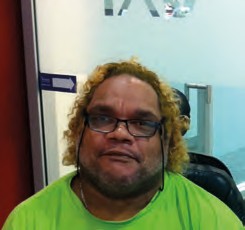 Byron AlburyPresident - QAI Management CommitteeIt gives me great pleasure to present my first Queensland Advocacy Incorporated (QAI) President’s Report on behalf of the Management Committee in the year of QAI’s 25th Anniversary.I would like to thank our former president Robert McRae and take the opportunity to welcome our recently elected committee members William Beanland, Aimee McVeigh and Jade Chee and acknowledge Fiona Kennedy’s new role as vice president.QAI has achieved a lot in the past 12 months. Some notable moments include:reaching 1000 clients;our submission on the consolidation and extension of the powers of the Public Advocate, arguing that while we supported the proposals they did not go far enough;the launching of the CRPD shadow report in conjunction with DLA Piper, and most recently;tackling the issue of capping the Taxi Subsidy Scheme which saw me and QAI Director, Ken Wade, interviewed for ABC television and our petition to stop the cap received over 4000 signatures and counting.I would like to thank my fellow Management Committee members; Fiona Kennedy, Meriel Stanger, Mike Duggan, Trevor Boone, Jade Chee, William Beanland, and Aimee McVeigh for all their hard work over the last year. It has been an honour and a privilege to serve with you all and I commend the commitment you have shown in your service to QAI.I would like to thank the staff, QAI’s achievements over the past 12 months have been a direct result of their hard work.Finally I would like to thank our members for their invaluable support now and into the future.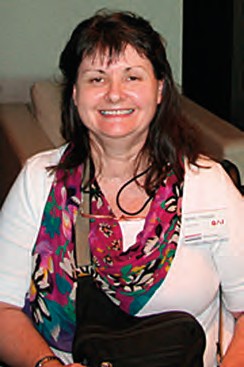 Meriel StangerTreasurer - QAI Management CommitteeI am pleased to present QAI’s Financial Report for the year ending June 2012.I would like to thank Hayward’s Chartered Accountants for the preparation of the Audited Financial Reports and for their support throughout the year.QAI’s has signed a new 3 year Agreement with Department of Families, Housing, Community Services and Indigenous Affairs.QAI has continuation of funding for various projects.I would like to acknowledge our Donations:Minter Ellison, GUSLA, Denis Galligan, Joy O’Kane, Trevor Boone and Judith FinchQAI has continued to review and update their financial policies and procedures and I am satisfied the procedures now in place will enable QAI to continue to function smoothlyin the future.QAI’s day to day financial matters are administered by Deborah Bryzak. Deborah provides me with an enormous amount of assistance and I would like to thank her for guiding me through the maze of figures and reports.I have thoroughly enjoyed working with the Management Committee and the dedicated staff of QAI and I would like to thank them for their support and continued vision. My time as Treasurer has been positive, harmonious and rewarding and I look forward to being passionate about my future as Treasurer of QAI.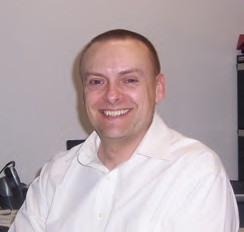 Ken WadeQAI DirectorThis is my second Annual Report as Director of QAI. I would not have imagined just two short years ago that this was a prospect I might have entertained as anything more than the hazy dreams enlivened by a visit to an opium den. Our former Director Kevin Cocks seemed an immovable institution here at QAI after twelve years at the helm, and even longer as a fixed point of moral integrity, whichever way the winds of change blew, against which the entire sector could align its moral compass. No one could have imagined that Kevin would leave QAI. He was synonymous with QAI in the sense that he had made virtue andhigh principle synonymous with the organisation. But destiny beckoned, and Kevin left QAI in February 2011 to take up the prestigious post of Queensland’s Anti-Discrimination Commissioner. QAI’s Management Committee selected me to take his place. They did me a great honour for which I am deeply grateful. I will endeavour to discharge the trust holding the Directorship of QAI confers with the same virtue, grit, principle and wisdom of my predecessor.Another long-serving employee left during the reporting period, when Rebekah Bradshaw left after four years with QAI. Rebekah worked variously in administration, project support and latterly as our Community Living Advocate. Rebekah was warm, cheerful and empathetic. She is sadly missed. Michelle O’Flynn has taken her place. Michelle has been the President of QPPD for over a decade and has fought tirelessly for the rights of her disabled daughter for more than twice that long. She is different from Rebekah insofar as a tiger is different from a fawn. Michelle is fierce, a fighter by nature, yet there reside within her deep reservoirs of kindness that make her above all compassionate.There have also been staff changes in our legal practices. Jim Gibney, our former Human Rights Lawyer, has left QAI and returned to Legal Aid. David Mainwaring has taken his place. David came to us with less legal experience than Jim brought, but came with twenty-five years’ experience as a psychiatric nurse, which made him keenly alive tothe human rights issues he would encounter at QAI. David is shrewd, capable and banty. With his dander up and on his way into the ring for a championship fight as an outside contender he would causethe incumbent champion to blink with uncertainty. David has been in contest with many incumbents since he joined QAI. He has given them all cause to blink. He has given them all cause to know they have been in a contest. He has given them all cause to reassess both his measure and his mettle.The final staff change occurred when Rebekah Leong, our former principal solicitor and senior solicitor in the Mental Health Legal Service, took maternity leave for a year to have her first child. RobertMcRae, who has forty years legal experience and a long association with QAI, including six years as President of the Management Committee, and therefore needs no introduction, filled Rebekah’s position.Funding this year was a mixed bag of success and failure. We signed a new three- year funding agreement with DeFAHCSIAto support our systems advocacy, an achievement attained against a backdrop of funding cuts across the sector. Our twonon-reccurrent LPITAF funded projects, The Mental Health Legal Service and the Justice Support Project, had their funding restored, but again only for twelve months and again with notification of this continuance delivered at the end of June, with only days before funding was exhausted. But at least funding was restored, again in an environment that saw many other organisations lose support. QAI lobbied aggressively for this outcome, approaching a string of federal and state politicians both from the ruling parties and the opposition to intercede on our behalf with the State Attorney General, who administers the LPITAF fund. We cannot say whether these efforts produced the desired result. However, it was obtained, we are grateful. The operation of the LPITAF fund is now being reviewed.QAI will contribute to this review and hopefully the revamp will see earlier notification of funding status and a change in the funding cycle from one year to two or even three years. Funding for the Human Rights Legal Service continues on its recurrent basis, with a small CPI increase for the next financial year. The searing disappointment for us all was the failure to secure another years funding for the Legal Advice Service, a project that provided legal advice over the telephone to people with disability in Queensland.This year has also seen a change in government for the first time in over a decade. Early signs indicate that the newgovernment is pursuing an aggressive cost-cutting policy from which spending on disability will not be exempt.I would like to thank the Management Committee for their leadership, work and support during this time of internal change. Additionally, I acknowledge and thank all staff members for their dedication and tireless efforts to carry out the work of QAI over the past year.During the reporting period, QAI’s work has been strengthened by the support of many people outside of the organisation. In particular I would like to thank people with disability and their families and friends who continue to hold a dream for a better life forall people with disability. The staff and I draw great strength from people’s tenacity to face adversity daily, while holding on to the dream of having a better life.Scope of ReportThis Annual Report covers the activities carried out by QAI in the financial year 2011-2012. During the past 12 months QAI has continued to focus its advocacy efforts in five areas: (1) Community Living, (2) Law Reform, (3) Human Rights Legal Service (HRLS), (4) Justice Support Project (JSP)and (5) Mental Health Legal Service (MHLS). For more information about these projects please refer to the individual reports inside this volume. In the following pages I will providea brief overview of just a few of the systemic matters that have engaged QAI during the past twelve months.In the reporting period the Queensland Health and Disabilities Committee sought opinion about changes the Queensland Law Reform Commission had recommended to the laws regulating Advance Health Directives In Queensland. Of Principle concern to QAIwas the QLRC’s recommendation that doctorswho fail to carry out the instructions contained in an advance health directive become liable for that failure.QAI believes that responsible legislators must understand the negative perceptions which exist in society about the value of peoplewith disability. They must also understand that these perceptions, which disparage life with disability, can encourage people used to living without disability to prefer death to life with disability and to draft their advance health directives accordingly. People withdisability are not immune from these negative perceptions. A lifetime spent with disability can be a lifetime spent learning from others that disability diminishes your human worth. These mendacious and bigoted lessons do not need to be overtly taught to exercise their damaging effect. Even prejudices that are unconsciously held and subtly expressed can over time severely damage a person’s self esteem and sense of self worth in ways that can lead someone to conclude that life with disabilityis unworthy of living. These destructive sentiments can be held by family members charged with authorising the withholding or withdrawal of life sustaining measures, or by the doctors ultimately responsible for their withholding or withdrawal. Consequently QAI believes that Doctor’s should retain their protection from liability for failing to followto the letter the instructions contained in an advanced health directive. QAI made these arguments at a consultation held by the Health and Disabilities Committee, and in a lengthy submission provided to the Committee.Police Pat Down SearchesQAI also made a submission to the Legal Affairs, Police, Corrective Services and Emergency Services Committee about proposed legislative changes contained in the Police Powers and Responsibilities and Other Legislation Amendment Bill 2011.QAI’s submission focused solely on thesections of the Bill that proposed to widen police powers with respect to pat-down searches.In summary, QAI opposed this extension of powers because:People with disabilities are overrepresented in the criminal justice system.Widening police powers around public order behaviour disproportionately affects people with intellectual and cognitive disabilities.Pat-down searches are likely to escalate rather than defuse conflict situations.Prevention and diversion are fairer and less costly than arrest, conviction and detention, but prevention and diversion are less likely when police are awarded powers that tend to trigger and escalate conflict.Brisbane City Council Access and Inclusion PlanQAI also developed a response to theBrisbane City Council Access and Inclusion Plan. This is the plan that outlines the steps the Brisbane City Council will take over the next several years to improve community inclusion and access to public amenities for people with disability. QAI provided extensive comment on the plan. A small sample is provided below.Braille trails: These are a wonderful innovation, but they act as a congregation magnet. People stop on top of them to conduct conversations. This is an obstruction for people using the trail. Clearly readable signage should be painted on the ground at intervals adjacent to the trails indicating the purpose of the trail. The signage could also carry a warning with a small fine for people who obstruct the trail.Access for people with guide dogs is a function of access for the dogs too. Somepublic water fountains have a small receptacle at the base into which water can run, providing drinking water for dogs. All public drinking amenities should have this facility.Bus stops: electronic timetable and ETA information may be inaccessible to a blind or vision-impaired person. An on demand (e.g. button-activated) audible readout would make the electronic board more accessible.Walk lights: We appreciate the arguments that the needs of residents for quiet at night should be balanced with the needs of people wanting to access the safety of the crossing. However, the safety of crossing users must always trump the mild and transient inconvenience audible crossing indicators create for residents. An acceptable compromise could see existing and new sound indicators replaced with indicators that have low sound triggered by low light or activated at certain times. Another solution may be to include an extra button on indicators that produces a low- noise signal for evening use. Turning off the sound but leaving the tactile pulse indicator is another alternative, but a dangerous one that is probably best avoided. The audible pulseis used not just to indicate when a user may cross but also. Where they may cross. The audible pulse is a beacon for blind or vision impaired users that indicates where a crossing is and where the control is to operate the crossing signal.Accessible Toilets: often do not have an indicator on the inside latch that tells the occupant whether the door is in fact locked. This can cause considerable embarrassment. Nor as a matter of course do they have full- size change facilities (including a change- table and hoist), nor an accessible shower.QAI recommends that all new public toilets be equipped with these items to facilitate the equal access to public spaces for people with a disability. When retrofitted, existing facilitiesshould also be upgraded to include accessible toilet, change facilities and shower.Carers: are sometimes subject to full facility costs when working. Carers should be exempt from public transport fees and other entryfees to Council facilities, when they are clearly present to support a person with a disability.Consolidation of Federal Discrimination LegislationQAI provided comment to the InternationalHuman Rights and Anti-Discrimination Branch Attorney-General’s Department about the proposed amalgamation of the Commonwealth’s Discrimination Legislation.QAI applauded the Commonwealth’ intention to consolidate, broaden and strengthen discrimination laws. QAI pointed out however, that in any revision of the federal anti-discrimination statutes there is a risk of undue emphasis on reducing the regulatory burden on business rather than on promoting equality by guaranteeing effective protection against discrimination. QAI pointed out that Anti-discrimination legislation is our de facto national ‘Bill of Rights’, and this reform is the government’s opportunity to put equality of opportunity on the national agenda.QAI contended that such a significant reform warrants, at least, extensive public consultation and diverse and detailed research, such as the thorough, years- long process of inquiry which preceded the enactment of the Equality Act (UK) or the engaging and educative consultation onhuman rights in 2009. The consolidation can be as much about the process as about the outcome, raising awareness of discrimination and building a national consensus around equality of opportunity in the workplace, in education, in immigration, in health, in social security and in our oldest cultural institutions.QAI made the following recommendations:Commissioners for each protected attribute should be retained, together with staff and infrastructure to support them and the parties to discrimination matters.A preamble or statement of intent will help the courts interpret the legislation.Public interest organisations with a legitimate interest in particular subject matter should be able to commence and pursue discrimination proceedings on behalf of aggrieved persons, particularly where claims are indicative of systemic problems.Burden of proof should shift to the respondent once prima facie discrimination has been established.The consolidated legislation should include a requirement of equality before the law. All bills should be required to be non-discriminatory, and ensure that all individuals are treated equally by the law and are afforded equal protection of the law.National Human Rights Action Plan In the reporting period QAI co-hosted with the Human Rights Law Centre fromMelbourne a workshop to provide information on the National Human Rights Action Plan and encourage participation in the Federal Government’s consultation process around this Plan.As part of a formal consultation process for developing the National Action Plan, the Attorney-General is bound to release the draft National Action Plan and a baseline study for public comment and submissions.The Human Rights Law Centre (HRLC) is convening a series of workshops throughout Australia to provide NGOs with information about the National Action Plan, raise awareness about how to engage with theNational Action Plan consultation process and generate ideas for submissions. The HRLC held three workshops in Brisbane during the reporting period - one general session, one session aimed specifically at Aboriginal and Torres Strait Islanders, and one session targeted at people with disability and disability issues. It was this latter session QAI co-hosted in the Anti-Discrimination Commission’s training rooms with the HRLC. The workshop was lively and well-attended with around fifty participants. As I understand this was in marked contrast to the sessionfor aboriginal and Torres Strait Islander issues, where numbers were substantially lower.I delivered at the workshop a presentation about the special and historical vulnerability to abuse both of people with disability and of their human rights, which the HRLC intends to use as the basis of a blog on the website they have develop to support their national action around the National Human Rights Action Plan.Hoping to lead by example, QAI made a submission to the NHRAP baseline report Key recommendations were:People with disabilities are still subject to physical and chemical restraintand seclusion for what are known as challenging behaviours. A National Human Rights Action Plan should aim to proscribe these practices, and afford people with disabilities the same legal remedies against assault and deprivation of liberty available to all other citizens.The Baseline Study should note the overrepresentation of people with disabilities (of all kinds) in the criminal justice system. More research needs to be done in some jurisdictions to identify the shortcomings of criminal law legislation, the courts and corrections in relation to the treatment of people with disabilities.The Baseline Study should make reference to the shortcomings of our criminal justicesystems with respect to the treatment of people with intellectual disabilities.Reduced capacity due to intellectual and cognitive impairment should be identified early and be a factor at each stage in the criminal justice process.An intergovernmental process must be set up to strengthen the links between Federal human rights commitments and State and Territory action. Without those links our international human rights commitments become largely symbolic. Human rights scrutiny of legislation and policy should take place at every level of government.Workshop on Convention on the Rights of Persons with DisabilityQAI also co-hosted with the Australian HumanRights Commission, People with Disability Australia, and the Disability Discrimination Legal Centre, a full-day workshop on the Convention on the rights of Persons with Disability. The purpose of the workshop was to introduce advocacy organisations, advocates and other interested people to the avenues to aggrieved parties to initiate action under the CRPD. The hope that underpinned it is that by augmenting the armoury of disability activists with additional means to deploy in the defence of people with disability the human rights and fundamental freedoms of people with disability will be one step closer to full realisation. The workshop took the form of part didactic lecture and part interactive tutorial during which audience members were assisted with case examples to work through the process for bringing a complaint made under the CRPD before the relevant authorities. Approximately 40-50 people attended the workshop.CRPD Shadow ReportThe Director and systems advocate attended three workshops and four teleconferences with the consortium of Community Organisations that is developing the shadow report to theCRPD. The shadow report is developed by involved NGO’s as the foil to the report the Federal Government is bound to develop and submit to the CRPD Treaty Body as part of the obligations it acceded to as a signatory to the CRPD. The Governmentreport in effect attempts to tell the Treaty Body that all is right with the world. The shadow report bluntly apprises the Treaty Body ofthe contrary with abundant case studies and illustrations to support the less rosy picture it paints of disability in Australia. As a result of the workshops and teleconferences a major edit was conducted of the raw draft, which left it ready for final editing. It was agreedat the workshops that this important role should be entrusted to one individual who has the necessary skill to draw together into a cohesive and comprehensive whole the many and sweeping elements that comprise the early iterations of the shadow report. Ahighly-regarded facilitator and contractor in the community disability sector was selected for this task. The contract editor was to present the penultimate draft of the shadow report to the group for final comments by the end of September 2011. However the task proved more complex than originally anticipated, and the revised version was not returned to the group until November 2011. Further, it was judged that a number of the articles required extra attention. This threw out the timetablefor completion by a substantial margin, but it was considered better to deliver a delayedreport the group was satisfied with and which would have the best chance of influencing the Treaty Body in the way intended rather than one completed in a rush and lackingthe cogency needed to leave an impression on the Treaty Body. As a consequence, work continued to refine the report from November 2011 until April 2012. During this period, the executive summary was finalised, further reworking of articles was undertaken and recommendations were refined, editing and endnotes were checked and collated andwork was undertaken to refine (article 5) Status in Australia. QAI contributed to final editing and reworking of Articles 14, 15, 16, and 17. Where expert opinion was required input was sought by the project group particularly in relation to particular groups including Aboriginal and Torres Strait Islander and Culturally and Linguistically Diverse populations.QAI contributed to editing and providing an acronym page for the report as well as providing general comment at meetings around where advocacy should sit in final report (Article4 General Obligations or elsewhere). An endorsement letter was produced, process for collecting endorsements or partial endorsements from disability and community organisations was undertaken. Final sign off was delivered in the first week of April by all project group organisations.The project group are working on obtaining funding to send a delegation to attend the UN committee when it meets to consider the Government’s report. They will also work to produce fact sheets to support the Shadow Report’s launch. In May the report was finalised and was distributed nationally to disability and community organisations and to those who participated in the nationwide consultations. Organisations were invited to provide feedback and were asked to consider endorsing all or part of the Shadow Report by the end of June 2012. The more organisations that endorse the report the more weight it will have with the CRPD committee.As at the end of June, 70 organisations had endorsed the report either in part or in whole. The formal launch date for the report is scheduled for August 29.Systems AdvocacyMichelle O’Flynn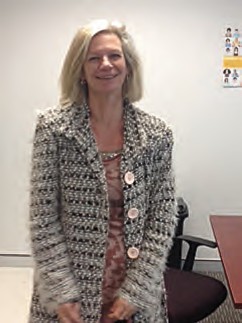 Systems AdvocateI began working at QAI late in 2011 for one day per week initially to begin work towards the NACLC accreditation process. This was problematic in that the process is rather complicated until one became familiar with it – working once a week meant that there was a loss of continuity and also the size and scope of the task was not immediatelyapparent. Given the need for some attention to the immediate needs of the organisation, I commenced work of the Human Resources section then the Governance sectionsas a priority.In the new year, during discussion about some of the issues we needed to tackle as an organisation, I was asked to undertake a review of our Plan and this was held with staff on 1st February, 2012.A collation of material from QAI’s Strategic Plan 2004-2009, Planning Days, Mini Reviews, Organisational Diagnosis, and Visioning Workshop from 2004 to 2010 provided an overall view of the previous work performed.Revisiting History, Who is QAI (QAI Visioning Workshop November 2009) and Definitionof Advocacy for All Staff and Committee Members at the beginning of any Planning or Review work embeds the understanding and context, and guides our practice, and should be included in all inductions.(see Historical Scan 4 decades - ), QAI Visioning Workshop November 2009While still undertaking the NACLC accreditation and policy review, I was then employed as part of the Justice Support Project working three days per week mainly in promotional role. I began training with LizFrancis who guided me through the processes of supporting people with mental healthissues or cognitive impairment who come into contact with the Criminal Justice system. In this role I attended a project funding briefing with Victims Assist; visited a court, services providers, police and consumer groups to promote JSP.Attended Kendrick and Dyke Advocacy workshop with QAI staff and board members at Riverglenn.I continued to promote JSP, support my client and work on NACLC policy development.On 17th March, 2012 I facilitated an organisational review of our Strategic Plan.This involved working with all Board and staff members for a full day and a final five year Strategic Plan was developed.On 25th June, personnel from Endeavour attended QAI offices to discuss their internal Complaints and Incidents Management Unit. This was in reference to a promotional meeting that I had with Endeavour staff at their premises earlier in the year.As Rebekah Bradshaw gave notice I applied for and was accepted into the position of Systems Advocate and commenced working in this capacity on 2nd July, whilst still undertaking some of the work necessary to ready QAI for the NACLC accreditation and developing our Annual Operational Plan.My start to Systems role entailed a lot of meetings to begin with and events attended for which I wrote comprehensive reportsThese included the Centre of Excellence symposium, the WWild Paper Bag Forum, and meetings with PWD and YAC, SUFY, the Centre of Excellence, and Greg Murphy from DSQOn 9th July, I worked with Staff to develop ourAnnual Operational Plan.On 3rd August I met with Julie Hearnden and later with Marg Rodgers to begin my orientation on the work to date on Baillie Henderson.I liaised and supported Nick with his work around the NDIS (participated in the teleconference with Ngila from PWD about the NDIS engagement consultations); consulted with the Systems Team about the changesto Family Support Packages, and the Self Directed Framework utilising connections within QPPD. At times I was called upon to engage as a media spokesperson on this topic and have a copy of an interview with ABC radio on cd.On the 29th August I flew to Sydney with Ken and Liz (but wearing my QPPD hat) to participate at the National Launch of the “Disability Rights Now” Shadow Report tothe UN CRPD. While I was not attending as a QAI staff member, this was done at QAI request and provided us with some ideas for our Queensland Launch.With a team effort a comprehensive guest list and invitee list for the Brisbane Launch was developed, but with such a short time frame to organise we had little chance of securing many of the VIP’s we would have ideally wished could attend. However, we are still assured of a good turnout with key staff from DSQ, Fhacsia, the Adult Guardian, The PublicAdvocate and the Centre of Excellence having accepted our invitation.On 14th September I presented at the Mercy Disability Services (Wooloowin) about Advocacy and QAI, for which I developeda PowerPoint which can be used for future events.I have written to Phillip French in regard to the Position Papers commissioned in 2010.In the course of my employment as Systems Advocate I have participated and liaised with the Community Safeguards Coalition and Combined Advocacy Groups of Qld.While there is some conflict there is also much benefit from my role as both staff member of QQAI and Board Member of QPPD. Recently QPPD was invited to attend a roundtablewith the Minister for Disability Services, Tracy Davis. In attending this as a QPPD invitee,I was able to provide information to QAI and allies that may not have been forthcoming.This was an advantage when I attended a meeting with key DSQ staff Clare O’Connor and Denise Pambid and others as a representative of Community Safeguards Coalition to discuss the progression from Grower Stronger.With the almost weekly burning issues provided by the Newman Government the Systems Team has been very active in attempting to dispel some of the negative and regressive actions of this government. (“Family Support Program, No NDIS trial for Qld., Caps to Taxi Subsidy Scheme, Self- Directed Framework, Proposed outsourcing of the AS & RS services, and the Elderly Parent Carers Initiative). This also means however, that in my part-time capacity it hasbeen difficult to begin my work around Baillie Henderson (Community Living Program).My next piece of work is to write a submission to the Health and Community Services Committee for the Amendment Bill (Your Life Your Choice) by 4th October. This will form part of a Position Paper which will be one of several around the NDIS.I will continue to liaise with my Systems colleagues on any matter where I can contribute, and to further my development and deepen my understanding on issues of Restrictive Practices and Forensic Disability Services by working collaboratively with the Human Rights Legal Service.Should you wish to see any of the reports referred to in the links please contact me.Systems AdvocacyNick Collyer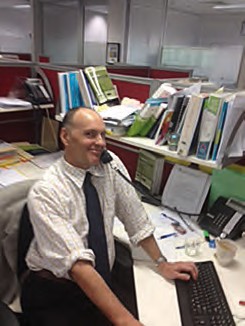 Systems AdvocateIntroductionHere is a summary of work completed (whereacknowledged, with other members of the Systems Team) over the 2011-2012 financial year.We have tried to raise QAI’s media profile by releasing regular statements to the media about disability-related State and Federal government actions and policies, by creating QAI’s first Twitter account for real-time responses to current events, and by keeping our website up to date with the latest news and QAI publications.We are fortunate to have received a good number of follow-up approaches from national, state and Brisbane-based print and electronic media.	Ken has been our spokesperson,with Michelle’s assistance. There have been many consultations on disability-related legislative and policy reforms. I have written a number of submissions, and appeared before the Legal Affairs and Health and Disabilities Parliamentary Committees alone and as part of group consultations.All submissions and correspondence are reviewed by QAI Director Ken Wade (or if unavailable by Committee members) before release.SubmissionsJuly 2011 QAI Submission on Minimum standard non-parole periods - to the Sentencing Advisory CouncilPrincipal PointsPeople with disabilities are over- represented in our justice system (see Disabled Justice 2007).Legislative direction on sentencing practices is a backward step. The last two decades have seen positive developments in Australian case law dealing with the sentencing of people with disabilities, especially intellectual and cognitive disabilities (see, for example, R v Tsiaris (1996), R v Champion (1992), Gray v The Queen (2010).SNPPs undermine these gains.Limiting the courts’ abilities to consider the mitigating effects of offenders’ disabilities denies the courts the means to recognise and take into account the relevant differences that some fzorms of disability entail. It is a form of discrimination.Of the two models proposed there is no doubt that the proportional system is less discriminatory.July 2011 QAI Submission to the Productivity Commission’s Draft Report on a National Disability Insurance Scheme: Comments on the Queensland Government Submission on the Productivity Commission’s Disability Care and Support: Draft ReportQAI had already lodged a submission to the Prod Comm Report on a National Disability Insurance Scheme in which it argued for a better-resourced advocacy sector. Since that submission the Queensland government had launched its Growing Stronger initiative for the assessment, referral and support ofpeople with disabilities, and had made its own submission to the Review in which it proposed Growing Stronger as a template for the proposed national scheme. We have been particularly concerned about the many limitations of Growing Stronger, includingits use of out-dated and inappropriate assessment (ICAP) and carer assessment (‘burden of disease’) tools. Queensland Advocacy Incorporated’s second submission was a critique of Growing Stronger’s useof these tools, proposing that research be carried out to identify more suitable mechanisms for assessment, including self-assessment. Queensland Advocacy Incorporated sought and was granted thesupport of PWD and a large service provider organisation for this second submission.Key RecommendationsThat the Commonwealth looks to models other than Growing Stronger for an NDIS. In particular, we do not commend the Inventory for Client and Agency Planning (ICAP) disability assessment tool for a national scheme. The assessment tool should be based on the ICF (International Classification of Functioning, Disability and Health) framework officially endorsed by all 191 WHO Member States. The ICAPquestionnaire reduces a person with various physical, emotional and social needs and desires to a set of adaptive behaviours.Its model is inappropriate, out-dated and contrary to the intent of Article 26 of the Convention on the Rights of Persons with Disability which calls for effective measures to enable people with disabilities to participate in all aspects of life through the ‘multidisciplinary assessment of individual needs and strengths.We strongly advise against the adoption of the carer assessment tool used for Growing Stronger. (Appendix A)	It is universally condemned by carers, people with disabilitiesand advocates alike for its callous reduction of the carer role to degrees of burden, and for the damage it is doing to carercared-for relationships.August 2011 QAI Submission on the Sentencing Advisory Council’s review of Mandatory Non-Parole Periodsin Queensland.This submission argued that the introduction of mandatory non-parole periods would overthrow the significant gains made in achieving judicial recognition of the special circumstances of offenders with intellectual and other disabilities. We argued thatthe principles set down in Verdin v R - that disabilities are a mitigating factor insentencing to the extent that they may reduce moral culpability and may increase the punitive nature of custodial sentences - would be compromised if judges were bound to allot mandatory minimum non-parole periods.August 2011 QAI Submission on the BCC Access and Inclusion PlanThe Brisbane City Council is currently conducting consultations on this plan and I am working on a submission for the 31 August 2011 deadline. We will comment on 5 broad areas of Council policy, including Pedestrian mobility and transport, planning development and infrastructure; public buildings, venues and outdoor spaces; vibrant, informed and caring communities; and inclusion in council processes.August 2011 Consultation on Draft Baseline Study- National Human Rights Action PlanRecommendation 1: That the Baseline Study make reference to the shortcomings of our criminal justice systems with respect to the treatment of people with intellectual disabilities. Reduced capacity due to intellectual and cognitive impairment should be identified early and be a factor at each stage in the criminal justice process.Recommendation 2: That the Baseline Study note the overrepresentation of people with disabilities (of all kinds) in the criminal justice system. More research needs to be done in some jurisdictions to identify the shortcomings of criminal law legislation, the courts and corrections in relation to the treatment of people with disabilities.September 2011 Oral Submission to Legal Affairs Committee Qld Parliament-	Police Powers and Responsibilities and Other Legislation Amendment Bill 2011Queensland Advocacy Incorporated’s submission focuses solely on the sections of the Bill that propose to widen powers with respect to pat-down searches.SummaryPeople with disabilities are overrepresented in the criminal justice system.Widening police powers around public order behaviour disproportionately affects people with intellectual and cognitive disabilities.Pat-down searches for people with intellectual and cognitive disabilities are another form of intrusion.Pat-down searches are likely to escalate rather than defuse conflict situations.Section 52A will increase police interaction with, and result in additional charges for people with disabilities, and increase State costs in relation to the prosecution of offences.Prevention and diversion are fairer and less costly than arrest, conviction and detention, but prevention and diversion are less likely when police are awarded powers that tend to trigger and escalate conflict.October 2011 QAI Submission to the Parliamentary Committee on Health and Disabilities- Queensland Law Reform Commission Recommendations on Guardianship Laws InquiryQAI has long-standing reservations about the use of advance health directives (AHDs).	It is a common prejudice that disability makes life undesirable or unbearable. How often have you heard people say ‘If I ever end up in a wheel-chair, or stuck in a hospital room on life support, pull the plug’?	This view of disability may be prejudicial to the conceptionof Advanced Health Directives, and it is a view appears to be shared by the authors of the Issues Paper.	It is clear that the discussion of advance health directives there proceeds from the assumption that over-treatment, rather than lack of access to treatment is the most pressing issue. But for people with disability, this is frequently not the case.QAI believes that the ethical challenges associated with life sustaining measures are best resolved when there is a view that every life is valuable and worthwhile no matterhow severe the disability, and that families must have adequate time, information and support to consider the benefits and burdens of treatment.	Prematurely or unilaterally withholding or withdrawing treatment which afamily member wants instituted or continued (even where such actions are clearly good medical practice) may have a long-lasting negative impact on family members, not to mention the individual whose treatment has been withdrawn.December 2011 Submission on sentencing of child sexual offencesJust over 38% of Queensland prisoners have intellectual disabilities or borderline intellectual disability (ID) (QDCS, 2002) compared to approx. 3% of the general Australian population (Frize, Kenny, Lennings, 2008).People with intellectual disabilities are overrepresented in prisons, and overrepresented for sexual offences (Glaser, 1991; Simon, 1980).Sex offenders with an ID are more likely to have been victims of sexual and physical abuse, especially in childhood, and in institutional settings (Glaser, 1991; Hayes, 2004, 2009; Lindsay, et al, 2001).Many offenders with ID are individuals who have behaved inappropriately because of lack of knowledge about sexuality, or not knowing what behaviours are acceptable, reflecting the restricted life of the person with the disability, who may have been denied sex education in the past ornot provided avenues to pursue sexual interests in a safe and appropriate way.Once in jail, ‘peer abuse’ by one inmate against another is widespread and not recognised or dealt with (Hayes, 2004). Mental and physical abuse, disciplinary problems and poss. Of regression in prison leads many prisoners with ID to spend their time in max security (Cockram, 2005).April 2012 Submission to Dyson Consulting on Disability Assessment Tools (for the NDIS; April 2012)Dyson consulting has been engaged to report on assessment tools for the NDIS, in quick time. Queensland Advocacy Incorporated’s submission included suggestions: “do no harm. The vehement consumer rejectionof ‘Understanding the Carer Role’ (carer assessment tool, Growing Stronger QLD, withdrawn) demonstrates that 1. tools are interventions (and given the proportion of rejected support applications, they’re often the only support-related contact PWD will have with government) and 2. development of tools, as assessment itself, must be collaborative (see CRPD Preamble (o) & Article 4 s.3).Use the ICF domains. They are holistic; and enable cross-cultural/national comparisons and learning. Accommodate aspirational statements and ‘what might be’. In a system aiming to equitably and accountably allocate scarce resources a tool must provide valid measures and allow reliable comparisons of need. But tools are measuring people with hopes and dreams; not only ‘what I need now’ but ‘what I will need, once basic supportneeds are met’. Again, assessment is a critical intervention.Tools mustn’t require ‘expert’ assessors- driving up costs for comparatively little benefit. Use cost savings for qualityof process. Promote self-assessment, or supported assessment.Jan-May 2012 CAGQ (Combined Advocacy Groups Queensland) Consultation - On Advocacy and the Adult GuardianI have been developing a protocol for relationships between advocacy groups and the Office of the Adult Guardian: TheProtocol begins with: “Protecting the health, well-being, human rights and best interests of the person is paramount. Parties agree that people with disabilities have a right to advocacy regardless of their decision-making capacity. Guardians will inform people of their entitlement to an advocate. Privacy and confidentiality are vital. Where possible,a person’s consent will be sought by both Guardians and Advocates before personal information is sharedFeb 2012 MHLS Briefing NoteIn February I prepared a briefing note for Ken outlining arguments for the positioning of the MHLS, including current policy and legislative initiatives at Commonwealth and Statelevels, and arguing that while there is good understanding and support for clinical and consumer support services, there is minimal recognition that at the sharp-end of the mental health system people are being medicated and held against their will (including in solitary confinement) forced to appear before tribunals, left for months on remand while awaiting clinical reports -and all without legal representation or the support and representation we consider minimally consistent with natural justice.The very reason people are appearing before these tribunals is because their capacityis in doubt, yet there is no provision for legal representation. It is no different to a person defending a criminal matter withoutrepresentation and without knowing the nature of the charges, the court or the possible sentence.24 February 2012 Submission on the Exposure Draft- National Human Rights Action PlanRecommendation 1: People with disabilities are still subject to physical and chemical restraint and seclusion for what are known as ‘challenging behaviours’. A National Human Rights Action Plan should aim to create legal mechanisms proscribe these practices, and afford people with disabilities the same legal remedies against assault and deprivation of liberty available to all other citizens.Recommendation 2: That the Baseline Study recommend an intergovernmental processbe set up to strengthen the links between Federal human rights commitments and State and Territory action. Without those links our international human rights commitments become largely symbolic.	Human rights scrutiny of legislation and policy should take place at every level of government.March 2012 Further Comments and recommendations on the NHRAP Exposure DraftIncluding the following recommendations:Recommendation 1: That our NHRAP initiates an intergovernmental process that will strengthen the links between theCommonwealth’s human rights commitments and State and Territory action. Withoutthose links our international human rights commitments become largely symbolic. Human rights scrutiny of legislation and policy should take place at every levelof government.Recommendation 2: That NHRAP includes a commitment to promote ‘supported decision- making’ as the preferred alternative to ‘substitute decision-making’.January 2012 Submission outlining Queensland Advocacy Incorporated’s views on the proposed new Mental Health Commission.In this sub we outlined concerns that the Commission will be a waste of money and resources, replicating what we already have but failing to address the systemic problems. As proposed the Commission will have incompatible functions. There is a conflict of interest between ‘funding, coordination and allocation of services’ on the one hand, and ‘advocacy’ or ‘research’ on the other.‘Engagement’, ‘promotion of human rights’, and ‘transparency’ are not separate functions but processes that should be built into other functions: they should be integral to policy, coordination and allocation -	or to ‘advocacy’ or to ‘research’ -	but above all they are best secured by separating the first three functions so that we have a system of checks and balances.A Commission should adopt one of these first three roles listed, and do it well. It cannot be all things to all people, and it certainly cannot ‘strategize, fund and allocate’ and attemptto act as an advocate or be responsible for developing evidence too.If there is a need for change it lies in this: not a replication of existing functions, but more effective implementation of what we have; enforcement mechanisms built intothe legislation; better funded individual and systemic advocacy; and a separation of resourcing, advocacy and research, all done with a commitment to human rights, consumer consultation and transparency.April 2012 Submission to Restrictive Practices Cross-Jurisdictional Reference Group consultationSome of our recommendations to the Reference Group were the development of:National definitionsSystemic data collectionEvidence-based strategiesWork with other sectors e.g. HealthEvaluate pilots projectsConsultJanuary 2012 Submission on Consolidation of Anti-Discrimination LawsQueensland Advocacy Incorporated’s recommendations on this, the most significant disability-related human rights reform of the last decade at the Commonwealth level apart from the CRPD, are:Commissioners for each protected attribute should be retained, together with staff and infrastructure to support them and the parties to discrimination matters.A preamble or statement of intent will help the courts interpret the legislation.Public Interest Standing: Public interest organisations with a legitimate interest inparticular subject matter should be able to commence and pursue discrimination proceedings of behalf aggrieved persons, particularly where claims are indicative of systemic problems.Burden of proof should shift to the respondent once prima facie discrimination has been established.The consolidated legislation should include a requirement of equality before the law. All bills should be required to be non-discriminatory, and ensure that all individuals are treated equally by thelaw and are afforded equal protection of the law.July 2012 Submission tothe National Aboriginal Disability Justice CampaignQAI was asked to nominate some of the major issues facing Aboriginal people with ID/CIwho come before the criminal justice system. In our submission we noted the following concerns:Delays for people on involuntary orders in the criminal justice systemThese delays are probably well understood by anyone who practices criminal law, but these are ongoing, very serious concerns. We all know, or have heard about, the over- representation of people with mental illness in the criminal justice system and in our prisons, and the overrepresentation of ATSI peoplein all three. In Qld, we try to address this problem with:special circumstances court – diversion of non-indictable offencesmental health court – unfit for trial or ofunsound mind, charges dismissed and forensic order.For people already on ITO or FO, there are special procedures if they are charged with an offence, Chapter 7 part 2:As soon as the administrator of Mental Health Services becomes aware, notify the Director of Mental Health (‘DMH’)DMH provides notice to administrator advising that person is a Ch 7 PtSeclusion and restraintAccess to justice and a fair hearing before the MHRTMay 2012 Submission on 2 Strikes Sexual Offenders Amendment BillWe had less than a fortnight to respond to these proposed amendments. The following is taken from our submission.Executive SummaryTo remove judicial discretion in sentencing for serious sex offences is wrong in principle and likely to be ineffective in practice. Itis a violation of doctrine of the separation of powers, a denial of natural justice, and contrary to current research on reoffending.The courts must be able to take into account all the circumstances of each case, including the relevant characteristics of the offender.Intellectual disability is just such a relevant characteristic. There are firmly established principles - ‘Verdin’s Principles’ - that courts apply when sentencing offenders with intellectual disabilities. This legislation will deny the courts the freedom to apply those finely developed sentencing principles.In general, we strongly support the independence and strengthening of the powers of the Public Advocate, and applaud the new government on this initiative.The Queensland State Parliament’s Legal Affairs and Community Safety Committee Report No 2 was tabled in Parliament on 21 August 2012 . It quoted QAI’s submission in this way:Queensland Advocacy incorporated (QAI), provide systems and legal advocacy for vulnerable people with disability.	QAI provided a detailed submission, including relevant domestic and international statistics, a referenced discussion of people with intellectual disabilities and sentencing and child sex offences, the prison experiencefor people with intellectual disabilities, and treatment options. Key points taken from their submission are respectfully summarised below:We do not support the passing of ‘one size fits all’ sentencing, even for serious sex offences. Any mandatory sentencing law is contrary to fundamental legislative principles, removing the courts’ discretion to weigh relevant circumstances, including offenders’ intellectual disabilities.June 2012 Submission on Public Advocate AmendmentsIn opposition the government supported the consolidation and extension of the powers of the Public Advocate. QAI offered its overally support to the proposals, but argued they did not go far enough. The following is taken from this submission.Re: The Ability to Gather Information from the Adult’s Support Network210A (6)(b) -	We do not support the exemption of adults with impaired capacity or the adult’s ‘support network’ from the Public Advocate’s inquiries per the proposed s210A (6)b. We have always maintained that people, no matter their disability, should be presumed to have capacity; and we also believethat people’s support networks may be an important source of information too.Re: Protection from Liability- s210A(5)We object to the inclusion of the provisions210A (5) -	that exempts a person from a duty to disclose information about a service or facility because that information might tend to incriminate them. The rights of the manymust here outweigh the rights of the few. The public has a right to know what conditions are like for vulnerable people with disability, and the public must be able to exercise that right: the stakes are simply too high to deny it.Re: Power to Compel Information- Broaden to Include All PA FunctionsWe support the proposed changes to Section 210, especially the penalty provisions attached, because they are necessaryto ensure compliance. Without them the provisions might be ignored. However, we believe the right to information should be extended to include all of the Office of the Public Advocate’s functions, not only those around the monitoring, review and arrangements for provision of services.Witnesses and Obstruction of Public Advocate’s InvestigationWe believe the Public Advocate should beextended the same power to subpoena witnesses as the Adult Guardian per s185 of the Guardianship and Administration Act 2000.June 2012 Submission on the Penalties And Sentences And Other Legislation Amendment Bill 2012QAI was given less than 48 hrs to respond to the proposed amendments.Thank you for giving Queensland Advocacy Incorporated the opportunity to provide comments to the Inquiry into the Penalties and Sentences and Other Legislation Amendment Bill 2012.While we greatly appreciate the opportunity to contribute to the legislative process we areconcerned about the very short response time we have been given for this and other recent legislative proposals.	A few days are simply not enough to do justice to the interests of people with disabilities or the general public’s.Criminal law issues - Clause 31 - Amendment of preamble; and Clause 36 -Amendment of s 48 (Exercise of power to fine)Clause 36 states that:(3A) In considering the financial circumstances of the offender, the court must not take into account the offender levy imposed under section 179C.Clause 31 proposes an amendment to the preamble of the Penalties and Sentences Act 1992 to include the following:‘Society is entitled to recover from offenders funds to help pay for the cost of law enforcement and administration.’Queensland Advocacy Incorporated believes that the administration of justice and the enforcement of the law must be free of conflicts of interest- as far as is possible. Charging fees, even to convicted offenders, incentivises public servants to use law enforcement processes to raise revenues.	Justice ought not be a money- making exercise. Secondly, charging fees to convicted offenders may only serve to exacerbate the very problems that led to theoffending behaviour.	It is well established that many petty offences are crimes of poverty, and exacting fees for offences of poverty such as shop stealing, begging, minor theft and public space offences only serves to perpetuate a cycle of disadvantage. People who spend much of their time in public spaces, such as homeless people, including many Aboriginal and Torres Strait Islander people, and many of whom have intellectual disabilities orsuffer from various forms of mental illness or addiction, are precisely the sort of people who will be most affected by this sort of fee.CampaignsJune-July 2012 The Under- Occupancy CampaignIn June, Housing Minister Bruce Flegg wrote to all Queensland Housing tenants and enclosed a survey on ‘under-occupancy’ together with a covering letter. The coveringletter began with the sentence ‘Queensland Housing is in crisis’, triggering widespread panic amongst Queensland Housing tenants, many of whom believed they would be forced to move or accept strangers into their homes. The Department alone received> 4000 calls or complaint about the letter in the week following. QAI and QDN received dozens of distressed calls from members and other people living in Queensland Housing premises. The Tenants’ Union and TAAS services were swamped with enquiriesand complaints.In collaboration with QDN I prepared a survey about the survey, and it was distributed to QDN members.I then wrote to the Minister, and later met with the Minister with the results of the our survey, and wrote and distributed a media releaseon the issue. QAI‘s President approved the release and agreed to be QAI spokesperson in Ken’s absence (Ken was on leave at the time).	Our Media Release prompted interest from the Courier Mail, The Australian, and local and national radio.6 July 2012Dr Bruce Flegg MPMinister for Public Works and HousingDear Minister,Re: recent letter to Queensland Housing tenants and survey on under-occupancyI write to you to voice our members’ and others’ concerns about the recent Queensland Housing consultation with tenants on under- occupancy that took place circa 12 June 2012. We commend you on your efforts to conduct such an extensive consultation and hopethat you continue to do so in the future.  Butplease allow us to voice some concerns about both the wording of the covering letter, and the way in which the survey was conducted.Queensland Advocacy Incorporated is a disability advocacy organization acting on behalf of the most vulnerable Queenslanders with disabilities, many of whom are Queensland Housing tenants. Immediately on receipt of your letter of the 12th instant, a number of our own members, and members of some of our sister organisations, including Queenslanders with Disability Network Inc, contacted us in a state of crisis.July-August 2012 The FSP Campaign The Newman Government has reviewed hundreds of DSQ Family Support Packages.The packages provide a pool of moneyavailable for families and carers in need of particular services and goods not available under other programs, ranging from incontinence pads for people with disabilities to counselling and recreationalservices for family members. Most packages have been renewed in full; some have been cut. Information has been difficult to obtain, and there has been a perplexing disparity between what DSQ says and what families say. QAI used a combination of media releases, radio and print media interviews to get our point across.For example:23 July 2012Media Release - For Immediate Release‘We may have to give up our child’ says desperate family.‘Parents caring for children with high support needs are deeply unhappy about the likely withdrawal of the Family Support Program’ said Queensland Advocacy Incorporated spokesperson Michelle O’Flynn.‘The Family Support Program has been a lifeline to children and adults requiring specific supports including transport subsidies, medical aids, pharmaceutical products, incontinence aids, sibling support, home modification, domestic assistance and child care fee subsidies’.On Tuesday 14 August the Courier Mail reported that the government had back- flipped on the cuts to the packages. However, QAI and other members of the Community Safeguards Committee met with senior bureaucrats later that day, and it appears that the government is going ahead with the cuts, although they are much less significant than originally thought, affecting only a handful of families.August 2012 The Cuts to TAASQAI opposes the proposed axing of the Tenancy Advice and Advocacy Services across the state. We prepared a statement to the media about the TAAS program here:Friday 3 August 2012 For Immediate ReleaseLoss of Tenant Advocacy Services Unfair,Possibly Discriminatory‘People with disabilities will be badly affected by the Qld state government’s proposal to axe the TAAS program’ said Mr Ken Wade of disability advocacy organization Queensland Advocacy Incorporated today.The Housing Minister Dr Bruce Flegg announced the termination last week, and services are expected to cease operation from 31 October 2012. Services all over the State provide advocacy to people with high and complex needs, especially those in danger of losing their housing.September 2012 Taxi Cap CampaignKen did the first media release for this one. I put a Petition up (requested by Byron Albury) on the ‘Community Run’ site. It has (as of 28 September) garnered 3500+ signatures. We have sought meetings with all the major players, including the Minister for Transport Scott Emerson and the Premier; the Opposition Leader and the Head of the Taxi Council of Queensland .2nd Media ReleaseMonday 24 September 2012Taxi Subsidy Panel Must Overturn Cap ‘Minister Scott Emerson’s panel to review the TSS (Taxi Subsidy Scheme) must hearthe stories of people with disability’ saidMr Ken Wade from Queensland Advocacy Incorporated.‘The Taxi Subsidy is absolutely essential for people with disabilities to do many of the things we take for granted, but the Panel won’t understand that unless they hear from people with disabilities themselves’, he said.23 year old Luke, who has Down Syndrome, is unable to travel on trains or buses without a carer. Luke uses taxis several days a week to travel to TAFE and a computer and literacy program. The typical daily cost for taxis is around $80 - $100. Under the proposed $400 annual cap, Luke’s annual taxi subsidy would be exhausted in a just a few weeks.Letter to Jackie Trad - Re: Queensland State Government proposal to cap the Taxi SubsidyWe are writing to request a meeting with you in your capacity as Shadow Minister for transport to discuss the government’s plan to introduce a $400 annual cap on the Taxi Subsidy from July 2013. We would like the opportunity to tell you why we believe the subsidy should be retained in full and ask you to help us convince the Queensland State government of this. Many peoplewith disabilities cannot travel without taxis, and cannot afford or use private or public transport. It may not be safe, or the disability may not allow it, and half of all public transport doesn’t allow independent accessible travel.Many people in regional areas don’t live near accessible public transport at all.Discussion PapersIn the lead up to the beginning of the trialling of the NDIS I will be producing 12 discussion papers on the NDIS. These will include:Complaints Mechanisms and the NDISSupported Decision-making and the NDISThe NDIS and the Convention on the Rights of Persons with DisabilitiesThe NDIS and Advocacy - The Commonwealth has long recognised the need for specialized non-legal disability advocacy- both individual and systemic. The NDAP (National Disability Advocacy Program) provides millions of dollars annually to almost 70 disability advocacy organisations aroundthe country (and the States and Territories fund more than that many again). And we’ve signed international covenants such as the Convention on the Rights of Persons with Disabilities and domestic agreements like the National Disability Agreement and National Disability Strategy 2010-2020 that mandate such government support for advocacy. But what is the future of advocacy under an NDIS? Will the disability landscape change so dramatically that there will no longer be any need?Major CorrespondenceJuly 2012 To Commonwealth Attorney- General Nicola Roxon Re: Need for More Effective State and Territory Enforcement of Human Rights ConventionsQAI proposed to the Commonwealth that it take the initiative with the states and territories and urge them to adopt human rights scrutiny of all legislation.Recommendation: Queensland Advocacy Incorporated recommends that our National Human Rights Action Plan and National Disability Strategy initiate an intergovernmental process toimplement State and Territory parliamentary scrutiny, strengthening the links between Commonwealth human rights commitments and State and Territory action.18 July 2012Dear Attorney-General,I write to you as a representative of a state- based but partly Commonwealth-funded disability advocacy organisation. I urge you to use what influence you have with the States and Territories to begin a dialogue about developing mechanisms to enforce our national human rights obligations. The disconnect between Commonwealth-UNagreements and State and Territory legislative practices undermines the integrity and efficacy of those human rights agreements.June 2012 To Premier Campbell Newman re: Support for an NDIS Trial Site in Qld.QAI urged the Premier to propose Toowoomba as a trial site for the NDIS.29 June 2012Dear Premier Newman,Disability doesn’t discriminate. Whether we vote Liberal, or Labor, or LNP we may know someone dear to us who has a disability,or we may be someone with a disability. Disability is above politics, and we believe anNDIS should be too. An NDIS is the sign of a mature nation, one that says to all its citizens, ‘you are entitled to the support you need to live a full and flourishing life- you don’t need to beg and plead, because everyone must have the same chance to prosper’.July 2012 To Minister for Housing Dr Bruce Flegg  NB: see above under ‘Submissions’	Dear Dr FleggRe: recent letter to Queensland Housing tenants and survey on under-occupancyI write to you to voice our members’ and others’ concerns about the recent Queensland Housing consultation with tenants on under- occupancy that took place circa 12 June 2012. We commend you on your efforts to conduct such an extensive consultation and hope that you continue to do so in the future. But please allow us to voice some concerns about both the wording of the covering letter, and the way in which the survey was conducted.April 2012 To the Premier and the Attorney-General re: Office of the Public AdvocateRe: The Office of the Public Advocate as a Statutory AuthorityDear MinisterOn behalf of Queensland Advocacy Incorporated (QAI) I would like to congratulate you on your recent electoral victory andappointment as Premier of Queensland. I would also urge you as Premier to reinvigorate the Office of the Queensland Public Advocate. We were encouraged by your pre-election promise to create the Public Advocate asa strong and independent voice, and we respectfully ask you to begin a consultative process that will inform a parliamentary bill for the creation of the Office as a stand- alone statutory authority, with the power to request and require the data it needs to fulfil its obligations to our state’s most vulnerable citizens.May 2012 To Governor Penelope Wensley seeking a venue and catering for QAI 25th Year celebrationDear Air Commodore GowerI had the pleasure of meeting you at Government House recently (3 May 2012) and we discussed the possibility of the Governor, our Patron, either kindly hosting our 25th year anniversary celebration at Government House, or attending the celebration at a venue yet to be decided. Having discussed thiswith the Queensland Advocacy Incorporated Board I am now writing to formally request the Governor’s participation.  ..\corro\Governor 25 year invite.doc	August 2012 To Dr Bruce Flegg about Proposed Cuts to TAASQueensland Advocacy Incorporated has been at the forefront of the campaign against the proposed axing of the Tenancy Advice and Advocacy service Program.16 August 2012 Dear Dr Flegg,Queensland Advocacy Incorporated is a disability advocacy organization in South Brisbane dedicated to assisting the most vulnerable people with disabilities in Queensland.For reasons you may not yet have considered we are particularly concerned about the government’s proposal to end the TAAS program.People with disabilities will be adversely affected by the axing of the program. TAAS services all over Queensland provide advocacy to people with high and complex needs, especially to those in danger of losing their housing.May 2012 To Attorney General Jarrod Bleijie	Re: The Office of the Public Advocate as a Statutory AuthorityOn behalf of Queensland Advocacy Incorporated (QAI) I would like to congratulate you on your recent electoral victory and appointment as Attorney-General. I would also urge you as Premier to reinvigorate the Office of the Queensland Public Advocate.We were encouraged by the LNP’s promise to create the Public Advocate as a strong and independent voice, and we respectfully ask you to begin a consultative process that will inform a parliamentary bill for the creation ofthe Office as a stand-alone statutory authority, with the power to request and require the data it needs to fulfil its obligations to our state’s most vulnerable citizens.September 2012 To The Hon Scott Emerson - Re: Queensland State Government proposal to cap the Taxi SubsidyWe are writing to request a meeting with you to discuss the plan to introduce a $400 annual cap on the Taxi Subsidy from July 2013. We would like the opportunity to tell you why we believe the subsidy should be retained in full.Many people with disabilities cannot travel without taxis, and cannot afford or use private or public transport. It may not be safe, orthe disability may not allow it, and half of all public transport doesn’t allow independent accessible travel. Many people in regional areas don’t live near accessible public transport at all.Other CorrespondenceFebruary 2012 Draft Letter to Queensland Attorney General, Premier, Minister for Disabilities and Commonwealth Senators (Claire Moore, Jan McLucas etc) requesting assistance to keep alive the MHLS and HRLS.Meetings, Workshops, SymposiumsReview of the Disability Services Act 2006:We convened a working party that met on 20 July ’11 to discuss the advocacy sector’s contribution to the mandatory review of thecurrent legislation. The working party resolved to take steps to set the review agenda rather than simply react to government initiatives.We will meet again on Wednesday 25 August to discuss this further, prior to a meetingwith departmental representatives the following day.CSC (Community Safeguards Committee) - meets once a month andis focussing its energies on the issue of ‘forced co-tenancies. I approached Penny Carr of the Tenants’ Union of Queensland with a tenancy contract from a group home for her opinion on the legality of thecontract, but at this point we have not been able to identify grounds for legal action.The CSC has asked Disability Services for their policy on co-tenancies, and we are meeting next week to discuss this with Helen Ferguson.Meaningful Participation - the working group continues to meet monthly to discuss and to develop a written resource for people with intellectual disability subject to restrictive practices. The modules are based on the ‘VALID’ modules developed in Victoria.Stand AlonesJeff Chan, Head Practitioner: met Jeff for first time and extablished some common ground with him, including the need to support and promote self-advocacy by people with intellectual disabilities.Professor Lesley Chenoweth: (Social Work and Human Services, Griffith University); Ken and I met with Lesley toAsk Lesley to arrange free access to Griffith’s Information Services and 2. Ask her opinion of the State’s Growing Stronger initiative. Lesley referred us to a number of academics who have since made comments on the Carer Assessment Tool employed as part of Growing Stronger.Sentencing Advisory Council Consultation: I went to this to put the case against min non-parole periods as they might apply to people with intellectual and other disabilities.Community Safeguards Committee: strategic planning afternoon.Growing Stronger Consultation together with a number of advocacy groups with the department. Expressed our concerns about the assessment tools and otheraspects of Growing Stronger.NDIS Strategy Meeting: at which we made plans for the Kangaroo Point Disabilitea.Advocacy Strategy Meeting: Ken, Nick and Rebekah B discussed the plan for the next few months; which projects to focus on.Valmae Rose: teleconference to discuss common strategies around forced co- tenancies and other issues.Launch: Byron Albury’s ATSI network launch at Lutwyche. Networking and met the Minister.Forum on Solitary Confinement and SeclusionAdult Guardian: Advocacy groups including QAI met with Lindsay Irons et al to discuss how we can work together and understand one another.Meetings with Jeff Chan- discussed disability assessment tools; Death review options.DANA Conference Report (April 2012, Canberra)Meeting with Human Rights Branch, Commonwealth Attorney General about Consolidation Anti-DiscriminationJacana- inspection visit, met with SUFY clientsFSG- met with senior management team at FSG Gold Coast to duscuss restrictive practicesMet with parents of people subject to restrictive practices.Breaking Ground: The NDIS and Intellectual Disability, the 2012 Queensland Roundtable on Intellectual Disability. St LuciaSelf-Directed Support - Co-production MeetingOutlaws to Inclusion: Seminar on intellectual disability and the criminal justice system, UNSW, Sydney.Advocacy Workshop, IndooroopillyCSC monthly MeetingsContributed suggestions for the founding positional statement of the Social Justice Sub-committee of the Queensland Association of Independent Legal Services.Systems Team Weekly Monday MeetingsOther Recent Meetings21 June	SUFY to discuss amendmentsto the Guardianship and Administration Tribunal25 June	Meeting with Endeavourrepresentatives2 July	Mathew Bowden- strategy discussion4 July	Di Toohey (SUFY) discuss restrictive practices12 July	Leanne Ho - Pro Bono Australia18 July	Minister Bruce Flegg- discussNDIS + Under-Occupancy letter18-20 July	Positive PracticesSymposium@ EmmanuelCollege UQ by the Centre for Excellence in Behaviour Support24 July	QPILCH to discuss division of labour in Mental Health representation6 August	CAGQ Teleconference todiscuss CAGQ help with QAI campaigns on various issues13 August	teleconference to discussconsultation on NDIS with Ngila from PWD17 August	‘Paper bag Lunch Forum onthe Mental Health and Crim Justice Systems’17 August	‘Jim Simpson on the NDIS’ 4 September	‘Disabled Justice Planning’with Sam Kay and JulieHearnden5 September	NDIS consultation at Lutwyche 17 September CAGQ Teleconference18 September Jo Bidgood re UQ SocialWork supervison25 September Brisbane Launch of the CRPD Shadow ReportMedia Releases1 March 2012 ‘Qld Public Advocate office to remain independent – a win for vulnerable Queenslanders with disability’ - QAI welcomed a late policy change by the Bligh Government to retain the full independent status of the Public Advocate.For three years the independence of the Office of the Public Advocate in Queensland has been in limbo after the government decided to act on a recommendation from the Weller Report to abolish the functions of the office and transfer them to the Office of the Adult Guardian. The decision by the Bligh Government is a winfor vulnerable people with disability living in Queensland and will allow the Public Advocate to strengthen its vital role in protectingand promoting the rights, autonomy andparticipation of people with impaired decision making capacity in Queensland.Tues 20 March 2012 ‘Devil’s in the details’Queensland Advocacy Incorporated’s Ken Wade commended the LNP on the disability- related policies it announced on Saturday 18 March 2012.‘While some of the initiatives are restatements of existing government strategies we welcome the LNP’s commitment to establish the Public Advocate as a separate and autonomous statutory authority.’ ‘The Public Advocate isa watchdog that protects Queensland’s most vulnerable citizens. A strengthened statutory mandate is promising, but the Devil’s in the details’ said Mr Wade.Wed 21 March 2012 ‘LNP Must Sharpen Teeth of Advocacy Watchdog’ warning that ‘the Public Advocate needs the statutory powerto ask questions and if necessary compel answers from institutions and government departments. If it can’t do these things it will be fighting with one hand behind its back’.Wed 18 April 2012 ‘Forward to the Past’- Disability Coalition Slams PM’s Build Plan‘We’re deeply concerned about the Prime Minister’s plan to roll-out the NationalDisability Insurance Scheme (NDIS) with the building of 169 supported accommodation and respite places by June 2014’ said Carol Holt from the Community Safeguards Coalition, a Brisbane-based alliance of Disability groups. ‘The intent of the NDIS is good, but the execution is woeful if this is any indication’ she said. ‘People with disabilities have the right to choose where and with whom they live- not get corralled into institutional living because they have no other option. Funding initiatives like this one essentially coerce people into group homes.’12 July 2012 ‘Queensland Housing tenants with disabilities terrified’ - While housing is debated in the House tonight, parliament should spare a thought for the thousands of tenants with disabilities who fear they willlose their homes because of a badly worded government letter.	‘The recent letter to Housing Queensland tenants from Minister Flegg has left many of our members terrified and bewildered’ said Ms Fran Vicary today. Ms Vicary is the Chief Executive Officer of Queenslanders With Disability Network, astate-wide Network of, for and with people with disabilities in Queensland.23 July 2012 ‘We may have to give up our child’ says desperate family’. - ‘Parents caring for children with high support needs are deeply unhappy about the likely withdrawal of the Family Support Program’ said Queensland Advocacy Incorporated spokesperson Michelle O’Flynn.	‘The Family Support Program has been a lifeline to children and adults requiring specific supports including transport subsidies, medical aids, pharmaceutical products, incontinence aids, sibling support, home modification, domestic assistance and child care fee subsidies’.Monday 6 August 2012 ‘Loss of Tenant Advocacy Services Unfair, Possibly Discriminatory’ - ‘People with disabilities will be badly affected by the Qld state government’s proposal to axe the TAAS program’ said Mr Ken Wade of disabilityadvocacy organization Queensland Advocacy Incorporated today. The Housing Minister Dr Bruce Flegg announced the termination last week, and services are expected to cease operation from Wednesday 31 October 2012. Services all over the Queensland provide advocacy to people with high and complex needs, especially those in danger of losing their housing.1 March 2012 ‘Public Advocate - Qld Watchdog Keeps its Bite’ commending the government: ‘a win for vulnerable people with disability living in Queensland and will allow the Public Advocate to strengthen its vital role in protecting and promoting the rights, autonomy and participation of people with impaired decision making capacity in Queensland’.Monday 24 September 2012 ‘Taxi Subsidy Panel Must Overturn Cap’ -	‘Minister Scott Emerson’s panel to review the TSS (Taxi Subsidy Scheme) must hear the stories of people with disability’ said Mr Ken Wade from Queensland Advocacy Incorporated.‘The Taxi Subsidy is absolutely essential for people with disabilities to do many of the things we take for granted, but the Panel won’t understand that unless they hear from people with disabilities themselves’, he said. 23 year old Luke, who has Down Syndrome, is unable to travel on trains or buses without a carer. Luke uses taxis several days a week to travel to TAFE and a computer and literacy program.The typical daily cost for taxis is around $80$100. Under the proposed $400 annual cap, Luke’s annual taxi subsidy would be exhausted in a just a few weeks.Workshops DeliveredWorkshop on the National Human Rights Action Plan: on Tuesday 19 July 2011 was convened with Coral Logan at the QADC andAnna Brown from the Human Rights LawCentre. The object was to raise awareness of Australia’s commitments to the UN aroundthe Action Plan and the Baseline Study, and to prepare people to make their own submissions to the Commonwealth Department of the Attorney-General. QAI’s submission, which is due on 31 August 2011, will focus on the need to 1. Guarantee the integrity of Queensland’s Scrutiny of Legislation Committees and processes, and 2. Ensure that there are proper arrangements between Commonwealth and States to ensure that the Commonwealth’s human rights commitments are upheld bythe States; and 3. Provide mechanisms to ensure that the human rights obligations of the Commonwealth translate into appropriate legislation and policy at State and Local Government levels.CRPD Workshop at MAMRE 13 Feb2012- Nick C, Ken W and Rebekah B, with the voluntary assistance of Robert McC, conducted a half-day workshop on the Convention on the Rights of Persons with Disabilities at MAMRE. This was a follow-up from the CRPD workshop we co-hosted with PWD and the Human Rights Commission at Anti-discriminaiton Queensland last year. We will seek funding to conduct further workshops next financial year.Advocacy Workshop - April 2012 - South Brisbane TAFE Social Services students. Nick C repeated the above workshop, outlining Australia’s human rights and disability rights framework to students who are training to work in social services.Advocacy Workshop - June 2012 - Mercy Disability Services -	Information about how to speak up for yourself, who to speak to, with veople who attend the Centre’s Day Service.Advocacy Workshop -	22 August @ FSG Sunnybank - outlining Australia’s human rights and disability rights framework toparents and carers of people with disabilities who are training to work in social services.Other - In the PipelineQAI Newsletter-	Quarterly Production- with the help of Laurie Gibbens, volunteer and social work placement student, we are going to produce a totally new look QAI Newsletter. Keep a look out.Rewrite of ‘Disabled Justice’ - Me, Sam Kay and Natalia Smyth with social work placement student Laurie Gibbens are writing a 2nd Edition of QAI ‘s flagship publication Disabled Justice. We hope to complete this huge job by June 2013.NDIS Consultation - I will be convening a small group of people to talk about how they expect that the NDIS will affect them. The aim is to do a qualitiative consultation to complement some of the work currently being undertaken by the Naiton Disabilities and Carers Alliance.Taxi Survey - once again QAI will partner with QDN on a campaign.	I’ve created a survey that will be distributed to QDN members about their use of the TSS. The results will be collated and presented to the Minister and Premier.Meeting with the Office of the Commonwealth Attorney General- a follow up to the letterto the Attorney General about lack of ready enforcement of the Huan Rights Conventions especially the Convention on the Rights of Persons with Disabilities, we will meet with Matt Hall the Assistant Secretary.Should you wish to see any of the reports referred to in the links please contact me.Justice Support ProgramThe Justice Support Program (JSP) has been operating for two years now, thanks to the funding and support provided by the Department of Justice and Attorney-General. JSP funding is made possible by the Legal Practitioner Interest on Trust Accounts Fund (LPITAF) and we were fortunate to have our funding continued for the 2012-13 financial year. The allocation of funds from LPITAF is currently under review.We are hopeful that our funding will be made recurrent, in recognition of the efficiency and effectiveness of JSP in increasing access to the justice system for Queenslanders with disability.By the end of 2011 our workload had increased beyond the capacity of one advocate working 5 days per week. The current funding is only sufficient to employ an advocate for the equivalent of 6 working days per week. It was not practical to try to recruit an adequately experienced and capable Advocate for 1 day a week so the current arrangement was adopted:Co-Ordinating Advocate 4 days per week (Liz Francis)Advocate 3 days per week until 30/6/12 then reduced to 2 days per week (Karlie Harris)The main sources (as quoted by clients) of referrals to JSP are from lawyers or the courts – primarily Legal Aid followed by the duty lawyers and the court registries or support groups. The majority of our clients are located in the greater Brisbane area, ranging from Caboolture to Fernvale to Surfers Paradise however if it is possible to assist a client or carer via phone calls and emails we do so.JSP actively assisted and advocated for 38 people with disability and provided information, advice or minor assistance to a further 39 people with disability (or their carers) in the 2011-12 financial year. Since September 2009 when JSP commenced in the current format we have assisted over 200 people with disability. To date are not aware of any of those people reoffending. To be fair we don’t continue to monitor our clients and we acknowledge that it’s inevitable that this record will be broken however it is an indication of the effectiveness of JSP and a tribute to our clients’ enduring worthiness.Some cases are simple and short, where people with impaired mental or intellectual capacity just need help to access legal services andbe linked up with a support organisation e.g. for anger management, employment services, etc.. They generally don’t have a history of offending behaviour but have committed a minor criminal offence – usually triggered by a personal crisis such as a relationship breakdown, loss of employment or accommodation.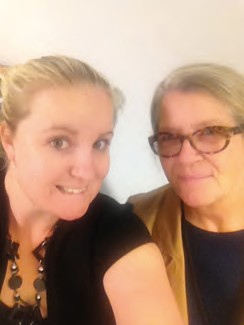 Karlie Harris & Elizabeth FrancisJSP Advocate and JSPCo-Ordinating AdvocateWithout JSP assistance they would usually either: plead guilty and be sentenced without informing the Court of their impaired capacity and mitigating circumstances; or, flounder through the criminal justice process with repeated attempts to obtain legal advice or representation and several court adjournments before their matter is finalised.With JSP assistance and advocacy the person is able to access comprehensive legal advice or representation and is assisted to understand the process as well as hisor her legal rights and responsibilities. All criminal justice stakeholders i.e. Police, Prosecutions, Duty Lawyer Service, Legal Aid and particularly the Courts, benefit from JSP support for a defendant with impaired capacity. The individuals benefit because as well as having a better understanding of theirrights and obligations they have been assisted to access the available community or family supports which will hopefully prevent any reoccurrence of their offending behaviour.The longer term and complex cases are where a person with an intellectual impairment hasa history of minor behavioural issues starting in early adolescence and continuing with increasing frequency and seriousness into adulthood. If their offending behaviour has become entrenched the ripple effect of the offences accumulates a massive financial and emotional cost to the community – victims, witnesses, family, friends, the Police, lawyers for the prosecution and defence, the courts.As an example, a referral to the Mental Health Court involves a Supreme Court Judge and two eminent psychiatrists to consider the case, a further two eminent psychiatrists to prepare reports for the Court, three or four barristers and instructing lawyers (for the defendant,the Director of Mental Health, the Crown and possibly the Forensic Disability Service). The almost inevitable result is a Forensic Order where hopefully it’s not too late for the personto benefit from the incredibly costly intensive and prolonged support that is necessary to reverse the trend.Surely a timely intervention plan that:identifies people who have an intellectual, cognitive or mental health impairment and have been charged (or preferablyare still only at risk of being charged) with an offence; andlinks them to an appropriate support service, is undeniably an economical alternative to a referral to the Mental Health Court, if not themost humane and least harmful approach.Mental Health Legal Servicefrom doctors, nurses and case managers. It is extremely difficult for any individual to confront a hearing without any support orassistance. The MHLS provides the support and assistance to these individuals and strives to protect and defend the human rights of these vulnerable people.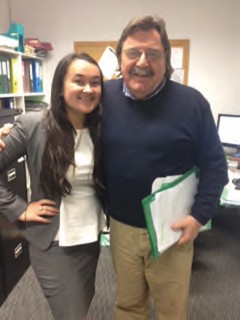 Background &Julie Hearnden & Robert McRaeMental Health Legal Service LawyersMany clients of the MHLS face significant and multifaceted barriers that affect their day to day lives. The Service has empowered individuals receiving involuntary treatment toparticipate in the review of their own treatmentand has strived to ensure that individuals receive adequate support, advocacy and2011-12 highlightsIn 2010-11, the Mental Health Review Tribunal (MHRT) dealt with over 15,000 matters involving over 5,000 individuals with matters before the MHRT. According to the MHRT 2010-11 annual report individuals werelegally represented in only 1.2% of matters. In contrast to other States, for example, in New South Wales (NSW), in 2010-11, legal representation was provided in 95.7% of forensic hearings and 61% of civil hearings.The Mental Health Legal Service (MHLS) was established in January 2010 and has provided assistance to over 430 clients. The MHLS provides free legal assistance in relation to mental health law in Queensland. The core work of the service involves representation before the Mental Health Review Tribunal.The MHLS provides assistance to vulnerable people who are sometimes isolated from their family and friends. Some of these individuals are then detained in hospital settings which they find at times frustrating and degrading.These Individuals are subsequently expected to attend a hearing before the Mental Health Review Tribunal. This hearing is all about the individual’s liberty and self-determination and involves legal issues and clinical submissionsinformation in relation to matters that arise outside the scope of the Service.One of the MHLS’ clients’ states:“Since being with the QAI service my life has really turned around, I am now successfulin my studies and my career is on track and I’m proud to say that I’m currently employed. Although it is common to feel feelings of self loathing and degradation after being in contact with the mental health system, I can honestly say that I have overcome these associated feelings and I’m on a winner!”In 2011-12 the Service has continued to prosper and has developed a reputation of having relevant expertise in relation tomental health law in Queensland. The Service conducted their first Secondment Program and continued to run student volunteer programs and a MHRT Tender.While the MHLS was successful in obtaining further funding for the 2011-12 and 2012-13 financial years from the Legal Practitioner Interest on Trust Accounts Fund (LPITAF), secure, adequate funding for the MHLS continues to be an ongoing problem. Currently there is no guaranteed funding past 30 June 2013.Legal advice & caseworkThe MHLS recorded 155 advices in the 2011- 12 financial year. The majority of advices related to ITOs, representing 54% of all advices. This was followed by people seeking advice about other matters arising under the Mental Health Act 2000 (Qld) (e.g. treatment complaints - 26%).In 2011-12, the MHLS opened 171 cases. At times during the 2011-12 financial year the Service received additional assistance fromGold Coast Hospital (8%), Logan Hospital (8%) and Townsville Hospital (5%).In addition to strict legal work, the MHLS also advocated more broadly for clients’ rights to self-determination, dignity and liberty. This included discussing with the client’s treating team unsuitable or unsatisfactory medication regimes, inappropriate case managementor managers, with a view to releasing the client from involuntary treatment. The MHLS has also advocated for individuals to be discharged from hospital settings where individuals have been detained at hospital forRepresentation provided by the MHLS in the 2011-12 financial yearType of matters	Number of hearings  Involuntary Treatment Orders (ITOs)		 	82	  Forensic Orders		 	53	  Electroconvulsive Therapy (ECT) applications		 	11	a secondee paralegal from a private law firm (DLA Piper) which allowed for the Service to expand their capacity to take on additional clients. This secondment program was for six months from August 2011 until February 2012 and during this time the secondee was able to provide administrative support and casework support to the other staff in the MHLS.We attended 144 MHRT hearings and 2 Queensland Civil and Administrative Tribunal hearings as our client’s representative. The table below indicates the matters in which representation has been provided.In 2011-12 financial year most matters came from the following Mental Health Services: Royal Brisbane and Women’s Hospital (17%), Princess Alexandra Hospital (10%), Sunshine Coast (9%), The Prince Charles Hospital (8%),lengthy periods of time. In some cases the MHLS have had meetings and discussions with treating teams about alternative suitable accommodation options for individuals detained in hospital facilities. The Service also advocated for the decreased useand elimination of seclusion for vulnerable individuals.The MHLS has also assisted clients with access to legal advice in relation to matters that fall outside the scope the Service,for example, assisting clients to complete applications to Legal Aid Queensland to obtain advice and assistance in relation to criminal charges. On several occasions the Service has also assisted clients to complete Information Access Application forms where they can obtain their clinical files; in most cases a client will not be granted full access to their clinical files.Case StudiesCase Study 1:Release from seclusion We represented a young indigenous person who was held on and off in seclusion, on one occasion for four consecutive months. We advocated for the decreasinguse of seclusion and the client was eventually discharged into the care of a parent their involuntary treatment order (ITO) was revoked.Case Study 2:Access to limited community treatment We represented a client who is under a forensicorder and had been unable to access overnight leave due to accommodation issues and complex issues involving past difficulties with police. We were successful in obtaining approval for7 consecutive nights of overnight leave and elicited comments from the MHRT which applied pressure on the treating team to develop suitable accommodation options. The client is now accessing 6 consecutive nights of overnight leave after accessing no overnight leave for 2 years.Case Study 3: Reintegration into the communityWe represented a client who was kept in a high dependency unit for more than 12 months, despiteevidence from nursing staff that this was unnecessary. Due to the our advocacy, the client’s treating team was eventually changed, immediately upon which the client was given access to leave from the hospital, witha clear plan of discharge into the community.Case Study 4:Ceasing electroconvulsive therapy treatment (ECT) We assisted a client in relation to an ECT matter and advocated on their behalf that the treating team no longer continue using ECT as a form of treatment. The client contacted us after the MHRT had approved 12 ECT treatments and the treating team had already treatedhim with 10 ECT treatments at the time of contacting our service. The client informed us that the treating team were planning on applying for ECT maintenance over a lengthy period of time. Wewere successful in advocating that the treating team consider the use of alternative treatments and the retrial of oral medications. The treating team decided to cease the final 2 ECT treatments and proceeded with the retrial of oral medications.MHRT TenderThe Mental Health ReviewTribunal Tender Agreement (MHRT Tender) commenced operation on 1 July 2010. TheMHRT Tender provides for the referral of important matters for legal representationby the MHRT to QAI. QAI coordinates a panel of barristers who have agreed to take on these types of matters.In 2011-12 the MHRT referred 18 matters under the MHRT Tender.Case Study 5: Confidentiality Order Application Refused A barrister on our panelrepresented a client on a forensic order in relation to a confidentiality order application. The client’s treating team made a confidentiality orderapplication insisting that the client’s clinical report and information not be disclosed to the client. The client’s records indicate that he had been denied access to his clinical report and information since 2003. Our barristerwas successful in having the confidentiality order application refused by theMHRT therefore allowing our client to have access to his clinical report for the first time since 2003.We would like to thank the involvement of the following counsel: David Cormack, Nannette Noble, Nicholas Tucker and Karen Williams.Other outcomesVolunteer ProgramSince December 2010, QAI has run a student volunteer program, open to senior law students who are willing to volunteer one full day per week for 10 consecutive weeks. This volunteer program has proved to be highly successful and competitive with the number of applicants increasing during each volunteer intake.StaffingIn April 2012 the senior solicitor, Rebekah Leong, took a 12 month leave of absence and a new solicitor, Robert McRae, was appointed for a period of 12 months.Due to limited funding the Service currently operates with only two part time solicitors – Robert McRae and Julie Hearnden.QAI thanks the contribution of the following volunteers:Secondment ProgramSince inception, the MHLS in conjunction with Queensland Public Interest Law Clearing House (QPILCH) has been in discussions with DLA Piper regarding the setting up ofa fortnightly legal clinic at a mental health service provider, staffed by pro bono lawyers from DLA Piper. This project was developed to include the establishment of a pro bono program in which DLA Piper lawyers would represent people before the MHRT.DLA Piper was asked to provide a secondee to help establish these projects. On 1 August 2011, law graduate Kristie Swainston DLA Piper commenced as a secondee of both QAI and QPILCH to work on the projects and provide the MHLS with valuable casework support. The secondment ran on a parttime basis for 6 months and the secondee finished working with QAI in February 2012. The MHLS has been extremely fortunate tohave additional support from a secondee and this allowed the service to increase their capacity to take on additional matters for a period of 6 months. The secondee providednot only invaluable casework support but also administrative support to QAI.At the end of the secondment program a legal clinic at Open Minds was established and is still currently running. This legal clinic provides legal assistance and advice in relation to civil matters to people with a mental illness.In addition to the legal clinic at Open Minds, QAI and DLA Piper entered into an agreement whereby lawyers from DLA Piper will provide representation on a pro bono basis for clients under an ITO residing in the community. Under the scheme, which commenced on 8 August 2012, the MHLS will refer suitable matters to DLA Piper for their assistance. This will result in increased capacity on the part of MHLS to take on additional matters.Human Rights Legal Service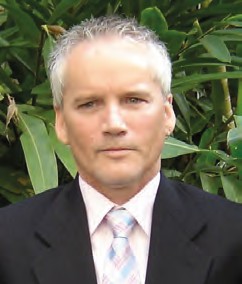 David ManwaringLawyer, Human Rights Legal ServiceBackgroundThe Human Rights Legal Service (HRLS) was established in 2008 andimplements a framework promoting the four key principles of human rights, namely freedom, respect, equality and dignity. The service also endorses the rights as set out in the Convention on the Rights of Persons with Disabilities (CRPD).The function of the HRLS is to promote and protect the fundamental human rights of people with disability in Queensland, in particular;The right to life, liberty and securityFreedom from torture or cruel, inhuman treatment or punishment; andThe right to equality before the law and equal protection of the lawThe HRLS lawyer actualises this function by providing specialist legal advice, representation or referral when these rights are threatenedor disregarded.The work of the HRLS falls predominantly within the following areas;Restrictive practices including the use of seclusion, containment and chemical, mechanical and/or physical restraint;Guardianship and Administration;Forensic Orders and Forensic Orders – Disability;Health care and life sustaining measures; andAbuse/neglect and serious injury of people with disabilities.Staffing and fundingStaff movements during 2011/2012In September 2011 QAI farewelled HRLS’s part time lawyer Althea Arends. This was due to the fact that there was no committed ongoing funding for her position. Althea ran the specialist Telephone Legal Advice Service (TLAS) and assisted the full time lawyer with casework.September also saw Jim Gibney HRLS & Principal lawyer depart QAI to return to his work at Legal Aid. Jim was instrumental in establishing and developing the HRLS and the Mental Health Legal Service (MHLS).David Manwaring commenced in the HRLS lawyer position on 10 October 2011 and currently works 9 days per fortnight due to funding restraints.Funding for HRLSThe HRLS has recurrent funding through the Community Legal Service Program (CLSP). Under this program both QAI & HRLS are subject tostringent reporting guidelines. These reports are provided to Legal Aid Queensland (LAQ) who manages the program in Queensland. Funding is from both federal and state sources, namely:Commonwealth - Attorney-General’s DepartmentQueensland - Department of Justice and Attorney-General (DJAG) &Legal Practitioners Interest on Trust Account Fund.Funding for TLASDespite applications being made to LAQ and DJAG funding for the TLAS did not extend past September 2011.Irrespective that there was no funding a decision was made to continue TLAS, albeit it under a different service model. This was because it was felt the service addressed unmet legal needs as it provided people with disabilities access to legal services which they may not otherwise have. This reasoning resonated with the original intent of TLAS toprovide limited advice and assistance to those people who despite falling within HRLS’s scope of work were not able to access HRLS casework services due to limited resources.Because the TLAS is a valuable service, and in its current form takes away from vital HRLS casework, I will continue in my efforts to attract (re-current) funding.CaseworkCasework is defined as an activity where the HRLS lawyer provides ongoing assistance and/or acts on behalf of a client in respect ofa matter. A matter consists of a single problem or a group of related problems, or a group of problems which may be unrelated, but are dealt with together. Examples of a matter include guardianship reviews, breaches of human rights or abuse/neglect cases.Casework can extend out over several months, during this time many hours of legal and non-legal work are invested into the matter. Throughout 2011-2012 the HRLS opened 19 cases and closed 62 cases, the current number of open cases is 13.RepresentationHRLS provided representation at theMental Health Court for the conversion of a Foresenic Order to a Forensic Order Disability. Representation was also provided at the Mental Health Review Tribunal (MHRT) hearings re forensic orders and forensic orders - disability. In addition HRLS provided legal representation at Queensland Civil and Administrative Tribunal (QCAT) hearings in relation to guardianship, administration and restrictive practice matters.Representation provided by the HRLS in the 2011-12 financial yearNumber ofHRLS Operation in 2011-2012In 2011-2012, the fourth year of operation of the HRLS, we continued with the same strategy as in previous years, this being toprovide legal advice and casework on a range of matters as well as to provide representation in guardianship, restrictive practices, Forensic Orders and Forensic Order – Disability matters.Type of mattershearingsHRLS casework example (consent has been given to use this story)The HRLS represented an intellectuallydisabled person in their late 20’s who had been accommodated in a Queensland Health facility. Our client was imperiled to unwarranted use of restrictive practices, cruel degrading treatment and punishment. Our client was effectively shut off from the community due to the location of the facility and that the Service Provider (SP) failed to provide meaningful community access. The SP also attempted to disenfranchise family members so that they could make decisions without question or interference by the family. Audaciously the SP applied for guardianship but this was successfully challenged as was the appointment of the Adult Guardian over family members.In our client’s case the use of restrictive practices (RP) was heavily relied on by the SP, Disability Services (DS) and the SpecialistResponse Service (SRS) Clinicians to manage what they termed ‘behavioural problems’.Over a period of some months there was an increase in the use of both seclusion and containment. QCAT acquiesced the heavy (and unwarranted) use of RP by expressly approving relevant plans which did little to address any cause for apparent behaviours, rather instead outlining conditions, duration and frequency for the use of RP. Effectively this meant that our client was contained overnight and placed in seclusion for extended periods during the day, with little prospect of change. Uncaringly these plans were not targeted at increasing our client’s qualityof life or even realising their desire to live independently in the community, but were for the benefit and convenience of the SP.The HRLS lawyer provided advocacy for this client in a series of facilitated meetings between the guardian, SP, DS and SRSclinicians. The HRLS lawyer also representedthe client before QCAT advocating against the unwarranted and continued use of RP. Human rights, individualised treatment and removal of degrading and inhuman treatment and pushishment were the focus of this advocacy and representation.Eventually as a result of strong advocacy there was a paradigm shift and a plan was developed to transition our client to a new SP into the community of their choice. All stakeholders however were not united in this approach and only a few days before transition the SP submitted an application to QCAT for an urgent review. The SP was seeking an order to remove the guardian,stop the transition and for the client to remain with them. After a very long and challenging hearing, QCAT saw fit to dismiss the application. After this hearing the transition went ahead as planned.The client now lives in their own home, free of RP’s and no longer experiencing violations of their human rights.Telephone advices (non- casework) Telephone advice is not simply a dialogue delivering generic advice on the law, all advice provided by the HRLS/TLAS is specific to the person’s unique situation.Advice is defined as when the HRLS lawyer explains the law in relation to the client’s circumstances and helps them to select between options about their problem. Advice extends to assisting with the drafting of simple letters or documents, making phone callson the client’s behalf and referral to other agencies.Previously the TLAS was run by a part time lawyer but as indicated above this service ceased due to non-recurrent funding. The current HRLS lawyer gives this advice as he believes it provides access to legal serviceswhich may not otherwise exist.During 2011-2012 the HRLS provided legal advices to 79 clients about 31 legal matters. Areas of law covered were predominantly guardianship and administration, restrictive practices, disability discrimination, forensic orders and consumer complaints. Other areas included tenacy law, wills, power of attorneys, injuries or assaults and complaints about government processes or procedures.Whilst this number may seem small it evidences that people with disabilities are accessing the service and for that reason alone it should continue. The statistics fail to show that many hours can be devoted toone advice, as time is required to adequately research the issue, provide the actual advice and write up file notes. The average length of time provided on an advice is between 2 – 3 hours. Finally the statistics also fail to reflect that several of these clients have ongoing support provided by the service which is non- legal in nature.Extra curricula activitiesIn addition to strict casework, the HRLSadvocated more broadly for clients’ rights particularly those espoused in the CRPD. This included liasing with and educating treating teams, delegates of the Adult Guardian, members of QCAT & MHRT, Departmentof Communities and non-government organisations on recognising and responding to breaches of human rights.The HRLS lawyer became a member of Queensland Association of Independent Legal Services (QAILS) Human Rights and Social Justice sub- committee. This sub-committee is responsible for ensuring that QAILS is better able to contribute to debate on human rights and social justice issues. Our first task was to develop a Human Rights and Social Justice Policy, which when completed willbroadly outline QAILS position on various legal topics and highlight the important issues for particular client groups. Once finalised and agreed by the sector, the Policy will providea broad mandate for QAILS to be able to advocate on behalf of the clients of the whole sector.Volunteer ProgramSince December 2010, QAI has run a student volunteer program. The HRLS continuesto actively participate in this program by providing research activities, offering opportunities at drafting legal documents or attendance at QCAT hearings.I am looking at restoring the Legal Volunteer Program to assist with the TLAS. Previously Sparke Helmore generously assisted with providing and rostering these volunteers and it is hoped they are willing to do so again. In the event they are unable to QAI has engaged in preliminary discussions with DLA Piper about the program.Pro bono assistanceHRLS would like to thank the involvement ofthe following Counsel:Karen Williams - who continues to accept on a pro bono basis to be briefed in relation to representation at QCAT hearings. Ms Williams also provides significant and ongoing support and advice to HRLS in the carriage of several complex matters.Brian Cronin - continues to accept on a pro bono basis to be briefed in relation to representation at MHRT forensic order reviews.Ken Flemming QC- continues to provide on a pro bono basis assistance in relation toa matter concerning unlawful detention. Mr Flemming has also generously offered on a pro-bono basis to assist with upcoming litigation of this matter.Past and Present Office Bearers1987 STEERING COMMITTEE EXECUTIVE DISABILITY RIGHTS CENTRE PROJECT01 March 1988 Incorporation approved - “Queensland Advocacy Incorporated”1987-1988FIRST MEETING 20 AUGUST 1987 -ELECTION 03 SEPTEMBER 19871988-1989FIRST MEETING 20 AUGUST 1987 -ELECTION 03 SEPTEMBER 19871989 - 1990EXECUTIVE & MANAGEMENT COMMITTEE MEMBERS1990 - 1991EXECUTIVE & MANAGEMENT COMMITTEE MEMBERS1991 - 1992EXECUTIVE & MANAGEMENT COMMITTEE MEMBERS1993 - 1994EXECUTIVE & MANAGEMENT COMMITTEE MEMBERS1994 - 1995EXECUTIVE & MANAGEMENT COMMITTEE MEMBERS1996 – 1997EXECUTIVE & MANAGEMENT COMMITTEE MEMBERS1997 – 1998EXECUTIVE & MANAGEMENT COMMITTEE MEMBERS1999 - 2000EXECUTIVE & MANAGEMENT COMMITTEE MEMBERS2000 - 2001EXECUTIVE & MANAGEMENT COMMITTEE MEMBERS2001 - 2002EXECUTIVE & MANAGEMENT COMMITTEE MEMBERS2003 - 2004EXECUTIVE & MANAGEMENT COMMITTEE MEMBERS2004 - 2005EXECUTIVE & MANAGEMENT COMMITTEE MEMBERS2005 - 2006EXECUTIVE & MANAGEMENT COMMITTEE MEMBERS2007 - 2008EXECUTIVE & MANAGEMENT COMMITTEE MEMBERS2008 - 2009EXECUTIVE & MANAGEMENT COMMITTEE MEMBERS2010 - 2011EXECUTIVE & MANAGEMENT COMMITTEE MEMBERS2011 - 2012EXECUTIVE & MANAGEMENT COMMITTEE MEMBERSPast and Present StaffDirectorBioethics Advocacy WorkerLegal Advocacy WorkerJustice Support AdvocateSystems AdvocateMental Health Legal ServiceAdministrationFinanceHuman Rights Legal Service LawyerSupport WorkersNDAD  INCORPORATED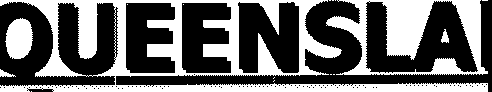 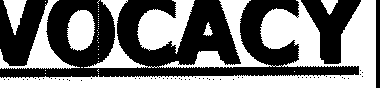 FINANCIAL REPQRTFOR THE YEAR ENDED 30 JUNE 2012LIABILITY LIMITED BY A SCHEME APPROVED UNDER PROFESSIONAL STANDARDS LEGISLATIONDEPARTMENT OF FAMILIES & COMMUNITY SERVICESJUSTICE AND ATTORNEY-GENERAL2012	2011INCOMEDEPARTMENT OF FAMILIES & COMMUNITY SERVICES - OA10.QUEENSLAND ADVOCACY INCORPORATEDNOTES TO AND FORMING PART OF THE FINANCIAL STATEMENTS FORTHEYEARENDED30JUNE2012STATEMENT OF SIGNIFICANT ACCOUNTING POLICIESThis financial report is a special purpose financial report prepared in order to satisfy the financial reporting requirement of the Corporations Act 2001. The committee has determined that the association is not a reporting entity.The report is also prepared on an accruals basis and is based on historical costs and does not take into account changing money values or, except where specifically stated, current valuations of non-current assets.The following significant accounting policies, which are consistent with the previous period unless otherwise stated, have been adopted in the preparation of this financial report.Fixed Assets - DepreciationDepreciation is charged on all Fixed Assets on the prime cost method and is brought to account over the estimated economic lives of all Assets.Employee EntitlementsLiabilities for Wages & Salaries and Annual Leave are recognised and are measured as the amount unpaid at the reporting date at current pay rates in respect of employees' services up to  that date.  Other employee entitlements  payable later than one year have been measured at the present value of the estimated future cash outflows to be made for those entitlements.Contributions are made by the association to an employee superannuation fund and are charges as expenses when incurred.Comparative FiguresComparative figures, where necessary, have been reclassified in order to comply with the presentation adopted in the figures reported for the current financial year.) Economic DependenceQueensland Advocacy Incorporated is dependant on government funding to operate. As at the date of the report the committee has no reason to believe the government will not continueto support the organisation.11.QUEENSLAND ADVOCACY INCORPORATEDNOTES TO AND FORMING PART OF THE FINANCIAL STATEMENTS FOR THE YEAR ENDED 30 JUNE 20122012	2011CASH AT BANKApart from the remuneration disclosed the auditors received no other benefits.12.QUEENSLAND ADVOCACY I NCORPORAT ED STATEMENT BY MEMBERS OF THE COMMITTEEThe committee has determined that the association is not a reporting entity and that this special purpose financial report should be prepared in accordance with the accounting policies outlined in Note 1 to the financial statements.In the opinion of the committee the financial report as set out on pages 1 to 11:Presents a true and fair view of the financial position of Queensland Advocacy Incorporated as at 30 June 2012 and its performance for the year ended of that date.At the date of this statement, there are reasonable grounds to believe that Queensland Advocacy I ncorpo rated will be able to pay its debts as and when they fall due.This statement is made in accordance with a resolution of the Committee and is signed for and on behalf of the Committee by:President   /3.<:.,  8. L  8 ()f<JjTreasurer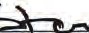 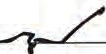 Dated this 28 day of September 2012.13.INDEPIENDENT AUDITOR'S REPORT TO THE MEMBERS OFQUEENSLAND ADVOCACY INCORPORATEDReport on the Financial ReportWe have audited the accompanying financial report, being a special purpose financial report, of Queensland Advocacy Incorporated which comprises the assets and liabilities statement as at 30 June 2012, and the income and expenditure statement, a summary of significant accounting policies, other explanatory notes and the statement by members of the committee.Committees Responsibility for the Financial ReportThe committee of the association is responsible for the preparation and fair presentation of the financial report and has determined that the accounting policies described in Note 1 to the financial statements, which form part of the financial report, are consistent with the financial reporting requirements of the Associations Incorporation Act (Qld) and are appropriate to meet the needs of the members. The committee's responsibilities also include designing, implementing and maintaining internal control relevant to the preparation and fair presentation of the financial report that is free from material misstatement, whether due to fraud or error; selecting and applying appropriate accounting policies; and making accounting estimates that are reasonable in the circumstances.Auditors ResponsibilityOur responsibility is to express an opinion on the financial report based on our audit. No opinion is expressed as to whether the accounting policies used, as described in Note 1, are appropriate to meet the needs of the members. We conducted our audit in accordance with Australian Auditing Standards. These Auditing Standards require that we comply with relevant ethical requirements relating to audit engagements and plan and perform the audit to obtain reasonable assurance whether the financial report is free from material misstatement.An audit involves performing procedures to obtain audit evidence about the amounts and disclosures in the financial report. The procedures selected depend on the auditor's judgment, including the assessment of the risks of material misstatement of the financial report, whether due to fraud or error. In making those risk assessments, the auditor considers internal control relevant to the entity's preparation and fair presentation of the financial report in order to design audit procedures that are appropriate in the circumstances, but not for the purpose of expressing an opinion on the effectiveness of the entity's internal control. An audit also includes evaluating the appropriateness of accounting policies used and the reasonableness of accounting estimates made by the committee, as well as evaluating the overall presentation of the financial report.14.The financial report has been prepared for distribution to members for the purpose of fulfilling the committee's financial reporting under the Associations Incorporation Act. We disclaim any assumption of responsibility for any reliance on this report or on the financial report to which it relates to any person other than the members, or for any purpose other than that for which it was prepared.We believe that the audit evidence we have obtained is sufficient and appropriate to provide a basis for our audit opinion.IndependenceIn conducting our audit, we have complied with the independence requirements of Australian professional ethical pronouncements.Auditor's OpinionIn our opinion, the financial report of Queensland Advocacy Incorporated presents  fairly,  in all material respects the financial position of Queensland Advocacy Incorporated as of 30 June 2010 and of its financial performance for the year then ended in accordance with the accounting policies described in Note 1 to the financial statements.HAYWARDS CHARTERED ACCOUNTANTS28 SEPTEMBER 2012	 	BRISBANE	PETER GESCH	PARTNER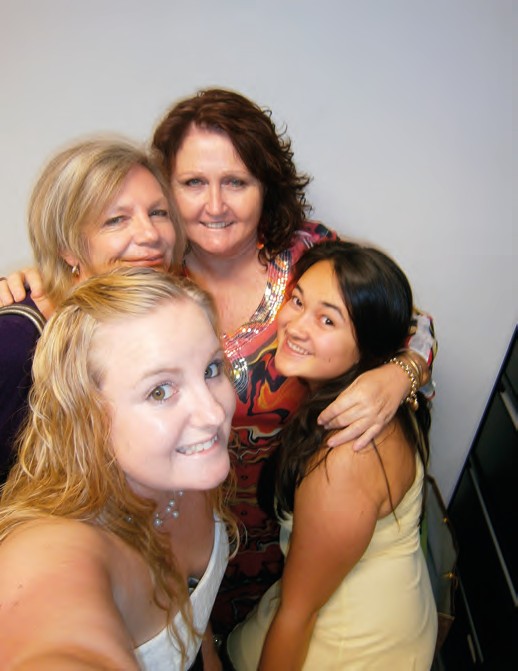 1	3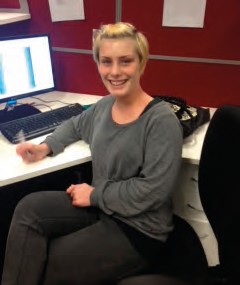 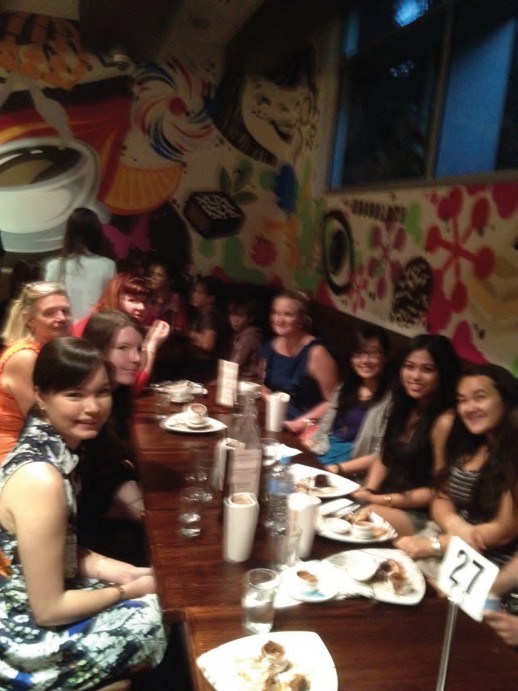 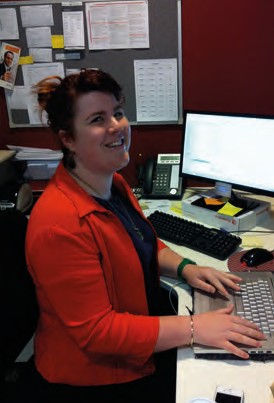 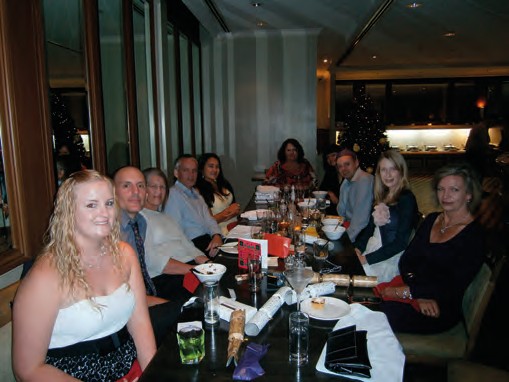 4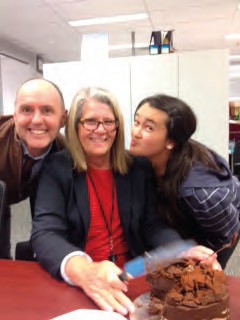 2	65Queensland Advocacy Incorporated2nd Floor, South Central43 Peel Street (Cnr Merivale Street) BRISBANE QLD 4101Phone	07 3844 42001300 130 582Fax	07 3844 4220Email	qai@qai.org.au Internet www.qai.org.auCommittee & StaffContentsPg NoIntroduction2-3President’s ReportByron Albury4Treasurer’s ReportMeriel Stranger5Director’s ReportKen Wade6-12Systems AdvocacyMichelle O’Flynn13-15Systems AdvocacyNick Collyer16-34Justice Support ProgramElizabeth Francis35-36Mental Health Legal ServiceJulie Hearnden & Robert McRae37-40Human Rights Legal Service Past and Present OfficeBearers and StaffDavid Manwaring41-4445-49Department of Family & Communities$396,716.00Department of Family & Communities-Quality Assurance$15,000.00Legal Aid Queensland – Human Right Legal Service$114,860.00LPITAF-Justice Support$134,212.00LPITAF-Mental Health Legal Service$159,051.00MHRT$3,000.00Donations$2,592.00PresidentJeremy WardVice PresidentMichael DugganSecretaryDenis CowanTreasurerKevin CocksPresidentJeremy WardVice PresidentMichael DugganSecretary/TreasurerDenis CowanTreasurer [appointed Sept 1987]Kevin CocksCommittee MemberDonna BestCommittee MemberJan DykeCommittee MemberPaul GrevellCommittee MemberPeter HallCommittee MemberMargot SheedyPresidentMichael DugganVice PresidentMargot SheedySecretaryMarg SchroderTreasurerDouglas EldridgeCommittee MemberDonna BestCommittee MemberLen BythewayCommittee MemberDes CloseCommittee MemberBernadette McGarryCommittee MemberAndrew McLeanCommittee MemberRay NovleyCommittee MemberDes OrrCommittee MemberKim SchweidaCommittee MemberVal SmithPresidentMarg SchroderVice PresidentDonna BestSecretaryDes OrrTreasurerDouglas EldridgeCommittee MemberKevin CocksCommittee MemberLeah NicjlesCommittee MemberWillie PrincePresidentMarg SchroderVice PresidentWillie PrinceSecretaryDonna BestTreasurerDouglas EldridgeCommittee MemberRay BavintonCommittee MemberMichael GalliganCommittee MemberBarry JonesCommittee MemberPeter MarkCommittee MemberJohn McIlwainCommittee MemberAndrea MortonCommittee MemberLeah NichlesPresidentDouglas EldridgeVice PresidentNigel WebbSecretaryDonna BestTreasurerJeff MurrayCommittee MemberMichael DugganCommittee MemberFinnette DwyerCommittee MemberJulie McStayCommittee MemberC O’MalleyPresidentMary KennyVice PresidentRobert McRaeSecretaryMichael DugganTreasurerBerkeley CoxCommittee MemberByron AlburyCommittee MemberKay HassisCommittee MemberMeriel StangerPresidentMary KennyVice PresidentRobert McRaeSecretaryMichael DugganTreasurerBerkeley CoxCommittee MemberByron AlburyCommittee MemberKay HassisCommittee MemberMeriel StangerPresidentRobert McRaeVice PresidentByron AlburySecretaryMichael DugganTreasurerAndrew FraserCommittee MemberJulie McStayCommittee MemberMeriel StangerCommittee MemberKen WadePresidentByron AlburyVice PresidentFiona KennedySecretaryMichael DugganTreasurerMeriel StangerCommittee MemberTrevor BooneCommittee MemberWilliam BeanlandCommittee MemberAimee McVeighCommittee MemberJade Chee1988 - 1998Jeremy Ward1998 - 2011Kevin Cocks2011 -Kenneth Wade1992 - 1997Jennifer Fitzgerald1998 - 2004David Turnbull2004 - 2006Lisa Bridle1992 - 1995Matthew Keeley1995 - 1997Alison Colvin1995 - 2000Kathleen Dare1998 - 2001John Stannard2003 - 2007Julian Porter2007 - 2008Stephen Lin2008 - 2011Kenneth Wade2008 - 2009Jenny Speed2008 - 2010Roy Bunnett2009 - 2010Lynette Barratt2010 -Elizabeth Francis2012 -Karlie Harris1988 - 1992Lorna Hallahan1992 - 2002Christine Douglas2002 - 2009Melinda Ewin2007 - 2008Lyn Hamilton2007 - 2012Rebekah Bradshaw2010 -2011Julie Hearnden2011Rachael Andrews2011John-Matthew Haddad2011 -Nick Collyer2011 -Michelle O’Flynn1988 -1996Jennifer Wilson1992 - 2003Julie Granger1994 - 1995Catherine O’Malley1996 - 1997Bobbie Noone1996 - 1998Jennifer Barrkman (AAD)1996 - 1998Mary Kenny1996 - 2000Sharyn Pacey1997Nic Geard2000 - 2002Shelley Brook2003 - 2008Lyn Giles2004 - 2005Christina Cornilsen2005Kay Marks-Richardson2005Jennifer Barrkman2005 - 2006Julienne Walter2005 -2006Anne Hinde2008Laura Wheeldon2008 -2009Renee Treml2009 - 2010Erin O’Sullivan2009 - 2010Constance Andrews2009 - 2010Julie Hearnden2010 -Karlie Harris2012Kyla Johnstone2012 -Connor Reidy2001 - 2004Rose Cenita2004Majorie Price2004 - 2005Christina Cornilsen2004 - 2005Lyn Giles2005 -Deborah Bryzak2008 - 2011Jim Gibney2010 - 2011Monica Taylor2011Althea Arends2011 -David ManwaringDamian HicksBill BrinerReg DoolanSilas HorselyPhilip JackAhmed BuasallayNicholas RandalNicholas RandalASSETS AND LIABILITIES STATEMENT AS AT 30 JUNE 201220122011ACCUMULATED FUNDSBalance 1 July 2011183736.63154375.75Net Surplus/(Deficit) for Year - Dept Families & Community Services1270.005744.16Net Surplus/(Deficit) for Year - Justice & Attorney-General - JS10784.00177.00Net Surplus/(Deficit) for Year - Justice & Attorney-General - MHS177.00Net Surplus/(Deficit) for Year Justice & Attorney-General - HRLSNet Surplus/(Deficit) for Year - General19134.8923262.72TOTAL ACCUMULATED FUNDS$214925.52$183736.63Represented by:CURRENT ASSETSCash on Hand300.00300.00Cash at Bank (Note 2)235193.29243696.60Debtors & Prepayments26391.7720515.00261885.06264511.60FIXED ASSETS (Note 3)28050.0023112.00INVESTMENT39289.1842251.02329224.24329874.62CURRENT LIABILITIESCreditors & Accruals13862.1324626.48Provisions for Employee Entitlements40774.2864301.49Grants Received & Unexpended59662.3157210.02114298.72146137.99NET ASSETS$214925.52$183736.63INCOME20122011Department Family & Community Services396716.00397853.00Unexpended Grant from previous year12441.3713756.94Less Unexpended(26892.82)(19441.37)382264.55392168.57LESS EXPENDITURETotal Expenditure (Schedule Attached)380994.55386424.41NET SURPLUS[(DEFICIT) FOR THE YEAR$1270.00$5744.16EXPENDITURE20122011Administration Expenses5494.00Audit & Accountancy2362.843440.00Bank Charges623.39329.51Bookkeeping44081.4235457.75Computer Supplies & Support5610.525072.15Conference & Function Expenses2288.75Consultancy7560.005674.46Depreciation7116.0053.00Electricity2305.042364.44Insurance3163.501983.19Legal Expenses279.54Management Committee Expenses10726.464995.36Minor Equipment6766.3292.68Occupancy Costs39325.5833429.55Peel Street Expenses1075.00Postage, Printing & Stationery4420.957975.16Repairs & Maintenance1259.00915.74Staff Amenities1621.841335.95Staff Training & Supervision4965.393710.88Subscriptions/Memberships1465.051855.84Sundry Expenses471.8673.55Superannuation17984.1518487.35Telephone3654.814070.30Travel Expenses9369.0919572.05Wages & Salaries198808.72230521.60Website Maintenance309.87275.50Workers' Compensation1528.751095.11TOTAL EXPENDITURE$380994.55$386424.41Grant Received - Dept of Justice and Attorney-General134212.00130684.00Unexpended Grant from previous year22297.31Less Unexpended(15148.29)(22297.31)141361.02108386.69EXPENDITUREAdministration5495.0010000.00Audit811.44840.00Bookkeeping15742.9611502.43Computer Supplies & Support1935.841784.82Electricity791.56781.85Insurance1086.40665.96Occupancy Costs14364.3510876.15Office Overheads1033.561860.32Repairs & Maintenance433.18302.04Staff Amenities434.75553.16Staff Training & Supervision39.45848.65Subscriptions/Memberships73.92Superannuation6974.394902.77Telephone1341.881400.00Travel Expenses256.3129.00Wages & Salaries79109.7661484.59Work Cover525.00367.75Workshops and Meetings127.2710.20TOTAL EXPENDITURE130577.02108209.69NET SURPLUS[(DEFICIT) FOR THE YEAR	$10784.00$177.00s.QUEENSLAND ADVOCACY INCORPORATEDINCOME AND EXPENDITURE STATEMENTFORTHEYEARENDED30JUNE2012LEGAL AID FUNDING20122011INCOMEGrant Received - Dept of Justice and Attorney-General	114860.00Less Unexpended	(3211.90)173380.00111648.10173380.00EXPENDITUREAdministration	5496.00Audit	694.55720.00Bookkeeping	9862.0013710.05Computer Supplies & Support	1649.182275.85Depreciation200.00Electricity	677.62987.85Insurance	929.90883.34Occupancy Costs	10384.2913384.90Office Overheads	1006.212514.24Repairs & Maintenance	370.03386.04Staff Amenities	437.37400.81Staff Training & Supervision	56.551065.32Subscriptions/Memberships	764.172430.00Superannuation	6278.129461.71Telephone	1152.701603.43Travel Expenses	2419.604903.85Wages & Salaries	68569.81116901.50Work Cover	449.36487.77Workshops and Meetings	450.641063.34TOTAL EXPENDITURE	111648.10173380.00NET SURPLUS[(DEFICIT) FOR THE YEAR	$ NIL$ NILMENTAL HEALTH LEGAL SERVICE20122011INCOMEGrant Received - Dept of Justice and Attorney-General159051.00154870.00Unexpended Grant from previous year15471.3435811.07Less Unexpended Administration16485.00(15471.34)191007.34175209.73EXPENDITUREAudit961.17Bookkeeping9501.2613982.30Computer Supplies & Support2282.282005.27Electricity937.65928.28Insurance1286.87789.13Occupancy Costs13039.4712887.59Office Overheads1219.432084.10Repairs & Maintenance512.18357.97Staff Amenities514.72693.64Staff Training & Supervision73.45951.71Subscriptions/Memberships2120.871186.13Superannuation11861.5510363.08Telephone2159.70SOO.ODTravel Expenses3225.312224.87Wages & Salaries139932.66125327.68Website Maintenance126.16109.68Workshops and Meetings630.73205.55Work Cover621.88435.75TOTAL EXPENDITURE191007.34175032.73NET SURPLUSl(DEFICIT) FOR THE YEAR$(0.00)$177.00INCOME20122011Department Family & Community Services15000.007000.00Unexpended Grant from previous year7000.00Less Unexpended(14409.30)(7000.00)7590.700.00EXPENDITURESuperannuation626.76Wages & Salaries6963.94TOTAL EXPENDITURE7590.700.00NET SURPLUSl(DEFICIT) FOR THE YEAR	$ NIL$ NILGENERAL2012INCOMEMembership1165.34654.49Donations2592.001532.00Conference/Forums1145.4215224.46Dept of Communities2811.11Other Income805.06559.09Interest Received13508.8113045.70Investment Income2024.581842.75Consulting Income18985.5515535.7340226.7651205.33EXPENDITUREBank Charges241.31Conference Expenses459.2518908.33Consulting Expenses15236.1010869.89Minor Equipment1115.10TOTAL EXPENDITURE16810.4530019.53NET OPERATING SURPLUSl(DEFICIT) FOR THE YEAR$23416.31$21185.80Market Value Adjustment to Investment(4281.42)2076.92NET SURPLUSl(DEFICIT} FOR THE YEAR$19134.89$23262.72CASH FLOWS FROM OPERATING ACTIVITIES20122011ReceiptsInvestment Income11256.9717053.37Other Income18811.6040429.44Cash flows from Government: GrantsPayments819839.00856787.00Wages & Salaries516912.10521273.06Other332406.62313363.59Net cash provided by (used in) operating activities$588.85$79633.16CASH FLOWS FROM INVESTING ACTIVITIESInvestment Units Purchased2961.84(3209.67)Payment for purchase of plant & equip(12054.00)(10764.00)Net cash provided by (used in) investing activities$(9092.16)$(13973.67)CASH FLOWS FROM FINANCIAL ACTIVITIESNet increase (decrease) in cash held(8503.31)65659.49Cash at beginning of the reporting period243996.60178337.11Cash at end of the reporting period$235493.29$243996.60Reconciliation of Net Surplus/Deficit to Net CashProvided by (Used in) Operating ActivitiesOperating Result31188.8929360.88Plus Depreciation7116.0010253.00- (Increase)/Decrease in Receivables(5876.77)20869.13Increase/(Decrease) in Payables(10764.35)1206.23Increase/(Decrease) in Provisions(23527.21)16197.91- Increase/(Decrease) in Grants Unexpended2452.291746.01Net cash provided by (used in) operating activities$588.85$79633.16QAI Cheque Account192793.06204883.93QAI Gi Fund42400.2338812.67$235193.29$243696.603. FIXED ASSETSFurniture & Equipment - Cost76175.0069738.00Less Accumulated Depreciation48125.0046626.00$28050.00$23112.004. AUDITOR'S REMUNERATION